МИНИСТЕРСТВО ПРОСВЕЩЕНИЯ РОССИЙСКОЙ ФЕДЕРАЦИИ‌Министерство образования и науки Челябинской области УО администрации Чесменского муниципального района  ‌‌ МБОУ "Калиновская СОШ"‌РАБОЧАЯ ПРОГРАММА(ID3135630 )учебного предмета «Технология» (Базовый уровень)для обучающихся 5 – 9 классов п. Калиновский 2023г ПОЯСНИТЕЛЬНАЯ ЗАПИСКАПрограмма по технологии интегрирует знания по разным учебным предметам и является одним из базовых для формирования у обучающихся функциональной грамотности, технико-технологического, проектного, креативного и критического мышления на основе практико-ориентированного обучения и системно- деятельностного подхода в реализации содержания.Программа по технологии знакомит обучающихся с различными технологиями, в том числе материальными, информационными, коммуникационными, когнитивными, социальными. В рамках освоения программы по технологии происходит приобретение базовых навыков работы с современным технологичным оборудованием, освоение современных технологий, знакомство с миром профессий, самоопределение и ориентация обучающихся в сферах трудовой деятельности.Программа по технологии раскрывает содержание, адекватно отражающее смену жизненных реалий и формирование пространства профессиональной ориентации и самоопределения личности, в том числе: компьютерное черчение, промышленный дизайн, 3D-моделирование, прототипирование, технологии цифрового производства в области обработки материалов, аддитивные технологии, нанотехнологии, робототехника и системы автоматического управления; технологии электротехники, электроники и электроэнергетики, строительство, транспорт, агро- и биотехнологии, обработка пищевых продуктов.Программа по технологии конкретизирует содержание, предметные, метапредметные и личностные результаты.Стратегическими документами, определяющими направление модернизации содержания и методов обучения, являются ФГОС ООО и Концепция преподавания предметной области «Технология».Основной целью освоения технологии является формирование технологической грамотности, глобальных компетенций, творческого мышления.Задачами курса технологии являются:овладение знаниями, умениями и опытом деятельности в предметной области«Технология»;овладение трудовыми умениями и необходимыми технологическими знаниями по преобразованию материи, энергии и информации в соответствии с поставленными целями, исходя из экономических, социальных, экологических, эстетических критериев, а также критериев личной и общественной безопасности;формирование у обучающихся культуры проектной и исследовательской деятельности, готовности к предложению и осуществлению новых технологических решений;формирование у обучающихся навыка использования в трудовой деятельности цифровых инструментов и программных сервисов, когнитивных инструментов и технологий;развитие умений оценивать свои профессиональные интересы и склонности в плане подготовки к будущей профессиональной деятельности, владение методиками оценки своих профессиональных предпочтений.Технологическое образование обучающихся носит интегративный характер и строится на неразрывной взаимосвязи с трудовым процессом, создаёт возможность применения научно-теоретических знаний в преобразовательной продуктивной деятельности,    включения    обучающихся    в   реальные   трудовые   отношения в процессе созидательной деятельности, воспитания культуры личности во всех её проявлениях (культуры труда, эстетической, правовой, экологической, технологической и других ее проявлениях), самостоятельности, инициативности, предприимчивости, развитии компетенций, позволяющих обучающимся осваивать новые виды труда и готовности принимать нестандартные решения.Основной методический принцип программы по технологии: освоение сущности и структуры технологии неразрывно связано с освоением процесса познания – построения и анализа разнообразных моделей.Программа по технологии построена по модульному принципу.Модульная программа по технологии – это система логически завершённых блоков (модулей) учебного материала, позволяющих достигнуть конкретных образовательных результатов, предусматривающая разные образовательные траектории её реализации.Модульная программа включает инвариантные (обязательные) модули и вариативные.ИНВАРИАНТНЫЕ МОДУЛИ ПРОГРАММЫ ПО ТЕХНОЛОГИИМодуль «Производство и технологии»Модуль   «Производство и   технологии» является   общим   по отношению к другим модулям. Основные технологические понятия раскрываются в модуле в системном виде, что позволяет осваивать их на практике в рамках других инвариантных и вариативных модулей.Особенностью современной техносферы является распространение технологического подхода на когнитивную область. Объектом технологий становятся фундаментальные составляющие цифрового социума: данные, информация, знание. Трансформация данных в информацию и информации в знание в условиях появления феномена «больших данных» является одной из значимых и востребованных в профессиональной сфере технологий.Освоение содержания модуля осуществляется на протяжении всего курса технологии на уровне основного общего образования. Содержание модуля построено     на      основе      последовательного      знакомства      обучающихся с технологическими процессами, техническими системами, материалами, производством и профессиональной деятельностью.Модуль «Технологии обработки материалов и пищевых продуктов»В модуле на конкретных примерах представлено освоение технологий обработки материалов по единой схеме: историко-культурное значение материала, экспериментальное изучение свойств материала, знакомство с инструментами, технологиями обработки, организация рабочего места, правила безопасного использования инструментов и приспособлений, экологические последствия использования материалов и применения технологий, а также характеризуются профессии, непосредственно связанные с получением и обработкой данных материалов. Изучение материалов и технологий предполагается в процессе выполнения учебного проекта, результатом которого будет продукт-изделие, изготовленный обучающимися. Модуль может быть представлен как проектный цикл по освоению технологии обработки материалов.Модуль «Компьютерная графика. Черчение»В рамках данного модуля обучающиеся знакомятся с основными видами и областями применения графической информации, с различными типами графических изображений и их элементами, учатся применять чертёжные инструменты, читать и выполнять чертежи на бумажном носителе с соблюдением основных правил, знакомятся с инструментами и условными графическими обозначениями графических редакторов, учатся создавать с их помощью тексты и рисунки, знакомятся с видами конструкторской документации и графических моделей, овладевают навыками чтения, выполнения и оформления сборочных чертежей, ручными и автоматизированными способами подготовки чертежей, эскизов и технических рисунков деталей, осуществления расчётов по чертежам.Приобретаемые в модуле знания и умения необходимы для создания и освоения новых технологий, а также продуктов техносферы, и направлены на решение задачи укрепления кадрового потенциала российского производства.Содержание модуля «Компьютерная графика. Черчение» может быть представлено, в том числе, и отдельными темами или блоками в других модулях. Ориентиром в данном случае будут планируемые предметные результаты за год обучения.Модуль «Робототехника»В модуле наиболее полно реализуется идея конвергенции материальных и информационных технологий. Значимость данного модуля заключается в том, что при его освоении формируются навыки работы с когнитивной составляющей (действиями, операциями и этапами).Модуль «Робототехника» позволяет в процессе конструирования, создания действующих моделей роботов интегрировать знания о технике и технических устройствах, электронике, программировании, фундаментальные знания, полученные в рамках учебных предметов, а также дополнительного образования и самообразования.Модуль «3D-моделирование, прототипирование, макетирование»Модуль в значительной мере нацелен на реализацию основного методического принципа модульного курса технологии: освоение технологии идёт неразрывно с освоением методологии познания, основой которого является моделирование. При этом связь технологии с процессом познания носит двусторонний характер: анализ модели позволяет выделить составляющие её элементы и открывает возможность использовать технологический подход при построении моделей, необходимых для познания объекта. Модуль играет важную роль в формировании знаний и умений, необходимых для проектирования и усовершенствования продуктов (предметов), освоения и создания технологий.ВАРИАТИВНЫЕ МОДУЛИ ПРОГРАММЫ ПО ТЕХНОЛОГИИМодуль «Автоматизированные системы»Модуль знакомит обучающихся с автоматизацией технологических процессов на производстве и в быту. Акцент сделан на изучение принципов управления автоматизированными системами и их практической реализации на примере простых технических систем. В результате освоения модуля обучающиеся разрабатывают индивидуальный или групповой проект, имитирующий работу автоматизированной системы (например, системы управления электродвигателем, освещением в помещении и прочее).Модули «Животноводство» и «Растениеводство»Модули знакомят обучающихся с традиционными и современными технологиями в сельскохозяйственной сфере, направленными на природные объекты, имеющие свои биологические циклы.В курсе технологии осуществляется реализация межпредметных связей:с алгеброй и геометрией при изучении модулей «Компьютерная графика. Черчение», «3D-моделирование, прототипирование, макетирование», «Технологии обработки материалов и пищевых продуктов»;с химией при освоении разделов, связанных с технологиями химической промышленности в инвариантных модулях;с биологией при изучении современных биотехнологий в инвариантных модулях и при освоении вариативных модулей «Растениеводство» и«Животноводство»;с	физикой	при	освоении	моделей	машин	и	механизмов,	модуля«Робототехника»,	«3D-моделирование,	прототипирование,	макетирование»,«Технологии обработки материалов и пищевых продуктов»;с информатикой и информационно-коммуникационными   технологиями при освоении в инвариантных и вариативных модулях информационных процессов сбора, хранения,   преобразования   и   передачи   информации,   протекающих в технических системах, использовании программных сервисов;с историей и искусством при освоении элементов промышленной эстетики, народных ремёсел в инвариантном модуле «Производство и технологии»;с обществознанием при освоении темы «Технология и мир. Современная техносфера» в инвариантном модуле «Производство и технологии».Общее число часов, рекомендованных для изучения технологии, – 272 часа: в 5 классе – 68 часов (2 часа в неделю), в 6 классе – 68 часов (2 часа в неделю), в 7 классе – 68 часов (2 часа в неделю), в 8 классе – 34 часа (1 час в неделю), в 9 классе – 34 часа (1 час в неделю). Дополнительно рекомендуется выделить за счёт внеурочной деятельности в 8 классе – 34 часа (1 час в неделю), в 9 классе – 68 часов (2 часа в неделю).СОДЕРЖАНИЕ ОБУЧЕНИЯИНВАРИАНТНЫЕ МОДУЛИМодуль «Производство и технологии» 5 КЛАССТехнологии вокруг нас. Потребности человека. Преобразующая деятельность человека и технологии. Мир идей и создание новых вещей и продуктов. Производственная деятельность.Материальный мир и потребности человека. Свойства вещей.Материалы и сырьё. Естественные (природные) и искусственные материалы. Материальные технологии. Технологический процесс.Производство и техника. Роль техники в производственной деятельности человека.Когнитивные технологии: мозговой штурм, метод интеллект-карт, метод фокальных объектов и другие.Проекты и ресурсы в производственной деятельности человека. Проект как форма организации деятельности. Виды проектов. Этапы проектной деятельности. Проектная документация.Какие бывают профессии.КЛАССПроизводственно-технологические задачи и способы их решения.Модели и моделирование. Виды машин и механизмов. Моделирование технических устройств. Кинематические схемы.Конструирование изделий. Конструкторская документация. Конструирование и производство техники. Усовершенствование конструкции. Основы изобретательской и рационализаторской деятельности.Технологические задачи, решаемые в процессе производства и создания изделий. Соблюдение технологии и качество изделия (продукции).Информационные технологии. Перспективные технологии.КЛАСССоздание технологий как основная задача современной науки. История развития технологий.Эстетическая ценность результатов труда. Промышленная эстетика. Дизайн. Народные ремёсла. Народные ремёсла и промыслы России.Цифровизация производства. Цифровые технологии и способы  обработки информации.Управление	технологическими	процессами.	Управление	производством.Современные и перспективные технологии.Понятие высокотехнологичных отраслей. «Высокие технологии» двойного назначения.Разработка	и	внедрение	технологий	многократного	использования материалов, технологий безотходного производства.Современная техносфера. Проблема взаимодействия природы и техносферы. Современный транспорт и перспективы его развития.КЛАССОбщие принципы управления. Самоуправляемые системы. Устойчивость систем управления. Устойчивость технических систем.Производство и его виды.Биотехнологии	в	решении	экологических	проблем.	Биоэнергетика.Перспективные технологии (в том числе нанотехнологии).Сферы применения современных технологий.Рынок труда. Функции рынка труда. Трудовые ресурсы. Мир профессий. Профессия, квалификация и компетенции.Выбор профессии в зависимости от интересов и способностей человека.КЛАССПредпринимательство. Сущность культуры предпринимательства. Корпоративная культура. Предпринимательская этика. Виды предпринимательской деятельности. Типы организаций. Сфера принятия управленческих решений. Внутренняя и внешняя среда предпринимательства. Базовые составляющие внутренней среды. Формирование цены товара.Внешние и внутренние угрозы безопасности фирмы. Основные элементы механизма защиты предпринимательской тайны. Защита предпринимательской тайны и обеспечение безопасности фирмы.Понятия, инструменты и технологии имитационного моделирования экономической деятельности. Модель реализации бизнес-идеи. Этапы разработки бизнес-проекта: анализ выбранного направления экономической деятельности, создание логотипа фирмы, разработка бизнес-плана.Эффективность предпринимательской деятельности. Принципы и методы оценки. Контроль эффективности, оптимизация предпринимательской деятельности. Технологическое предпринимательство. Инновации и их виды. Новые рынки для продуктов.Модуль «Технологии обработки материалов и пищевых продуктов» 5 КЛАССТехнологии обработки конструкционных материалов.Проектирование, моделирование, конструирование – основные составляющие технологии. Основные элементы структуры технологии: действия, операции, этапы. Технологическая карта.Бумага и её свойства. Производство бумаги, история и современные технологии.Использование древесины человеком (история и современность). Использование древесины и охрана природы. Общие сведения о древесине хвойных и лиственных пород. Пиломатериалы. Способы обработки древесины. Организация рабочего места при работе с древесиной.Ручной и электрифицированный инструмент для обработки древесины.Операции (основные): разметка, пиление, сверление, зачистка, декорирование древесины.Народные промыслы по обработке древесины.Профессии, связанные с производством и обработкой древесины. Индивидуальный творческий (учебный) проект «Изделие из древесины». Технологии обработки пищевых продуктов.Общие сведения о питании и технологиях приготовления пищи. Рациональное, здоровое питание, режим питания, пищевая пирамида.Значение выбора продуктов для здоровья человека. Пищевая ценность разных продуктов питания. Пищевая ценность яиц, круп, овощей. Технологии обработки овощей, круп.Технология приготовления блюд из яиц, круп, овощей. Определение качества продуктов, правила хранения продуктов.Интерьер кухни, рациональное размещение мебели. Посуда, инструменты, приспособления для обработки пищевых продуктов, приготовления блюд.Правила этикета за столом. Условия хранения продуктов питания. Утилизация бытовых и пищевых отходов.Профессии, связанные с производством и обработкой пищевых продуктов. Групповой проект по теме «Питание и здоровье человека».Технологии обработки текстильных материалов.Основы материаловедения. Текстильные материалы (нитки, ткань), производство и использование человеком. История, культура.Современные технологии производства тканей с разными свойствами.Технологии получения текстильных материалов из натуральных волокон растительного, животного происхождения, из химических волокон. Свойства тканей.Основы технологии изготовления изделий из текстильных материалов.Последовательность изготовления швейного изделия. Контроль качества готового изделия.Устройство швейной машины: виды приводов швейной машины, регуляторы. Виды стежков, швов. Виды ручных и машинных швов (стачные, краевые).Профессии, связанные со швейным производством.Индивидуальный творческий (учебный) проект «Изделие из текстильных материалов».Чертёж выкроек проектного швейного изделия (например, мешок для сменной обуви, прихватка, лоскутное шитьё).Выполнение технологических операций по пошиву проектного изделия, отделке изделия.Оценка качества изготовления проектного швейного изделия.КЛАССТехнологии обработки конструкционных материалов.Получение и использование металлов человеком. Рациональное использование, сбор и переработка вторичного сырья. Общие сведения о видах металлов и сплавах. Тонколистовой металл и проволока.Народные промыслы по обработке металла. Способы обработки тонколистового металла.Слесарный верстак. Инструменты для разметки, правки, резания тонколистового металла.Операции (основные): правка, разметка, резание, гибка тонколистового металла.Профессии, связанные с производством и обработкой металлов. Индивидуальный творческий (учебный) проект «Изделие из металла». Выполнение проектного изделия по технологической карте.Потребительские и технические требования к качеству готового изделия. Оценка качества проектного изделия из тонколистового металла.Технологии обработки пищевых продуктов.Молоко и молочные продукты в питании. Пищевая ценность молока и молочных продуктов. Технологии приготовления блюд из молока и молочных продуктов.Определение качества молочных продуктов, правила хранения продуктов.Виды   теста.   Технологии   приготовления    разных   видов   теста   (тесто для вареников, песочное тесто, бисквитное тесто, дрожжевое тесто).Профессии, связанные с пищевым производством.Групповой проект по теме «Технологии обработки пищевых продуктов». Технологии обработки текстильных материалов.Современные текстильные материалы, получение и свойства.Сравнение свойств тканей, выбор ткани с учётом эксплуатации изделия. Одежда, виды одежды. Мода и стиль.Индивидуальный творческий (учебный) проект «Изделие из текстильных материалов».Чертёж	выкроек	проектного	швейного	изделия	(например,	укладка для инструментов, сумка, рюкзак; изделие в технике лоскутной пластики).Выполнение технологических операций по раскрою и пошиву проектного изделия, отделке изделия.Оценка качества изготовления проектного швейного изделия.КЛАССТехнологии обработки конструкционных материалов.Обработка древесины. Технологии механической обработки конструкционных материалов. Технологии отделки изделий из древесины.Обработка металлов. Технологии обработки металлов. Конструкционная сталь. Токарно-винторезный станок. Изделия из металлопроката. Резьба и резьбовые соединения. Нарезание резьбы. Соединение металлических деталей клеем. Отделка деталей.Пластмасса и   другие   современные   материалы:   свойства,   получение и использование.Индивидуальный творческий (учебный) проект «Изделие из конструкционных и поделочных материалов».Технологии обработки пищевых продуктов.Рыба, морепродукты   в   питании   человека.   Пищевая   ценность   рыбы и морепродуктов. Виды промысловых рыб. Охлаждённая, мороженая рыба. Механическая обработка рыбы. Показатели свежести рыбы. Кулинарная разделка рыбы. Виды тепловой обработки рыбы. Требования к качеству рыбных блюд. Рыбные консервы.Мясо животных, мясо птицы в питании человека. Пищевая ценность мяса. Механическая обработка мяса животных (говядина, свинина, баранина), обработка мяса птицы. Показатели свежести мяса. Виды тепловой обработки мяса.Блюда национальной кухни из мяса, рыбы.Групповой проект по теме «Технологии обработки пищевых продуктов».Модуль «Робототехника» 5 КЛАССАвтоматизация и роботизация. Принципы работы робота.Классификация	современных	роботов.	Виды	роботов,	их	функции и назначение.Взаимосвязь конструкции робота и выполняемой им функции. Робототехнический конструктор и комплектующие.Чтение схем. Сборка роботизированной конструкции по готовой схеме. Базовые принципы программирования.Визуальный язык для программирования простых робототехнических систем.КЛАССМобильная робототехника. Организация перемещения робототехнических устройств.Транспортные роботы. Назначение, особенности. Знакомство с контроллером, моторами, датчиками. Сборка мобильного робота.Принципы программирования мобильных роботов.Изучение	интерфейса	визуального	языка	программирования,	основные инструменты и команды программирования роботов.Учебный проект по робототехнике.КЛАССПромышленные	и	бытовые	роботы,	их	классификация,	назначение, использование.Программирование	контроллера,	в	среде	конкретного	языка программирования, основные инструменты и команды программирования роботов.Реализация	алгоритмов	управления	отдельными	компонентами	и роботизированными системами.Анализ и проверка на работоспособность, усовершенствование конструкции робота.Учебный проект по робототехнике.КЛАССИстория развития беспилотного авиастроения, применение беспилотных воздушных судов.Принципы работы и назначение основных блоков, оптимальный вариант использования при конструировании роботов.Основные принципы теории автоматического управления и регулирования.Обратная связь.Датчики, принципы и режимы работы, параметры, применение.Отладка роботизированных конструкций в соответствии с поставленными задачами.Беспроводное управление роботом.Программирование роботов в среде конкретного языка программирования, основные инструменты и команды программирования роботов.Учебный проект по робототехнике (одна из предложенных тем на выбор).КЛАССРобототехнические	системы.	Автоматизированные	и	роботизированные производственные линии.Система интернет вещей. Промышленный интернет вещей. Потребительский интернет вещей. Элементы «Умного дома».Конструирование и моделирование с использованием автоматизированных систем с обратной связью.Составление	алгоритмов	и	программ	по	управлению	беспроводными роботизированными системами.Протоколы связи.Перспективы автоматизации и роботизации: возможности и ограничения. Профессии в области робототехники.Научно-практический проект по робототехнике.Модуль «3D-моделирование, прототипирование, макетирование» 7 КЛАССВиды и свойства, назначение моделей. Адекватность модели моделируемому объекту и целям моделирования.Понятие о макетировании. Типы макетов. Материалы   и   инструменты для бумажного макетирования. Выполнение развёртки, сборка деталей макета. Разработка графической документации.Создание объёмных моделей с помощью компьютерных программ.Программы для просмотра на экране компьютера файлов с готовыми цифровыми трёхмерными моделями и последующей распечатки их развёрток.Программа для редактирования готовых моделей и последующей их распечатки. Инструменты для редактирования моделей.КЛАСС3D-моделирование как технология создания визуальных моделей.Графические	примитивы	в	3D-моделировании.	Куб	и	кубоид.	Шар	и многогранник. Цилиндр, призма, пирамида.Операции над примитивами. Поворот тел в пространстве. Масштабирование тел. Вычитание, пересечение и объединение геометрических тел.Понятие «прототипирование». Создание цифровой объёмной модели. Инструменты для создания цифровой объёмной модели.КЛАССМоделирование сложных объектов. Рендеринг. Полигональная сетка. Понятие «аддитивные технологии».Технологическое оборудование для аддитивных технологий: 3D-принтеры. Области применения трёхмерной печати. Сырьё для трёхмерной печати.Этапы	аддитивного	производства.	Правила	безопасного	пользования 3D-принтером. Основные настройки для выполнения печати на 3D-принтере.Подготовка к печати. Печать 3D-модели. Профессии, связанные с 3D-печатью.Модуль «Компьютерная графика. Черчение» 5 КЛАССГрафическая информация как средство передачи информации о материальном мире (вещах). Виды и области применения графической информации (графических изображений).Основы графической грамоты. Графические материалы и инструменты.Типы графических изображений (рисунок, диаграмма, графики, графы, эскиз, технический рисунок, чертёж, схема, карта, пиктограмма и другое.).Основные элементы графических изображений (точка, линия, контур, буквы и цифры, условные знаки).Правила построения чертежей (рамка, основная надпись, масштаб, виды, нанесение размеров).Чтение чертежа.КЛАСССоздание проектной документации.Основы выполнения чертежей с использованием чертёжных инструментов и приспособлений.Стандарты оформления.Понятие о графическом редакторе, компьютерной графике.Инструменты	графического	редактора.	Создание	эскиза	в	графическом редакторе.Инструменты для создания и редактирования текста в графическом редакторе. Создание печатной продукции в графическом редакторе.КЛАССПонятие о конструкторской документации. Формы деталей и их конструктивные элементы. Изображение и последовательность выполнения чертежа. ЕСКД. ГОСТ.Общие сведения о сборочных чертежах. Оформление сборочного чертежа.Правила чтения сборочных чертежей.Понятие графической модели.Применение компьютеров для разработки графической документации. Построение геометрических фигур, чертежей деталей в системе автоматизированного проектирования.Математические, физические и информационные модели. Графические модели. Виды графических моделей.Количественная и качественная оценка модели.КЛАССПрименение	программного	обеспечения	для	создания	проектной документации: моделей объектов и их чертежей.Создание документов, виды документов. Основная надпись. Геометрические примитивы.Создание, редактирование и трансформация графических объектов. Сложные 3D-модели и сборочные чертежи.Изделия и их модели. Анализ формы объекта и синтез модели. План создания 3D-модели.Дерево	модели.	Формообразование	детали.	Способы	редактирования операции формообразования и эскиза.КЛАСССистема автоматизации проектно-конструкторских работ — САПР. Чертежи с использованием в системе автоматизированного   проектирования   (САПР) для подготовки проекта изделия.Оформление конструкторской документации, в том числе, с использованием систем автоматизированного проектирования (САПР).Объём документации: пояснительная записка, спецификация. Графические документы: технический рисунок объекта, чертёж общего вида, чертежи деталей. Условности и упрощения на чертеже. Создание презентации.Профессии, связанные с изучаемыми технологиями, черчением, проектированием с использованием САПР, их востребованность на рынке труда.ВАРИАТИВНЫЕ МОДУЛИМодуль «Автоматизированные системы» 8–9 КЛАССЫВведение в автоматизированные системы.Определение автоматизации, общие принципы управления технологическим процессом. Автоматизированные системы, используемые на промышленных предприятиях региона.Управляющие и управляемые системы. Понятие обратной связи, ошибка регулирования, корректирующие устройства.Виды автоматизированных систем, их применение на производстве. Элементная база автоматизированных систем.Понятие об электрическом токе, проводники и диэлектрики. Создание электрических цепей, соединение проводников. Основные электрические устройства и системы: щиты и оборудование щитов, элементы управления и сигнализации, силовое оборудование, кабеленесущие системы, провода и кабели. Разработка стенда программирования модели автоматизированной системы.Управление техническими системами.Технические средства и системы управления. Программируемое логическое реле в управлении и автоматизации процессов. Графический язык программирования, библиотеки блоков. Создание простых алгоритмов и программ для управления технологическим процессом. Создание алгоритма пуска и реверса электродвигателя. Управление освещением в помещениях.Модуль «Животноводство» 7–8 КЛАССЫЭлементы технологий выращивания сельскохозяйственных животных. Домашние животные. Сельскохозяйственные животные.Содержание сельскохозяйственных животных: помещение, оборудование, уход.Разведение животных. Породы животных, их создание. Лечение животных. Понятие о ветеринарии.Заготовка кормов. Кормление животных. Питательность корма. Рацион. Животные у нас дома. Забота о домашних и бездомных животных.Проблема клонирования живых организмов. Социальные и этические проблемы.Производство животноводческих продуктов.Животноводческие предприятия. Оборудование и микроклимат животноводческих и птицеводческих предприятий. Выращивание животных. Использование и хранение животноводческой продукции.Использование цифровых технологий в животноводстве. Цифровая ферма:автоматическое кормление животных; автоматическая дойка;уборка помещения и другое.Цифровая   «умная»   ферма   —   перспективное   направление   роботизации в животноводстве.Профессии, связанные с деятельностью животновода.Зоотехник, зооинженер, ветеринар, оператор птицефабрики, оператор животноводческих ферм и другие профессии. Использование информационных цифровых технологий в профессиональной деятельности.Модуль «Растениеводство» 7–8 КЛАССЫЭлементы технологий выращивания сельскохозяйственных культур.Земледелие как поворотный пункт развития человеческой цивилизации. Земля как величайшая ценность человечества. История земледелия.Почвы, виды почв. Плодородие почв.Инструменты	обработки	почвы:	ручные	и	механизированные.Сельскохозяйственная техника.Культурные растения и их классификация.Выращивание растений на школьном/приусадебном участке. Полезные для человека дикорастущие растения и их классификация.Сбор, заготовка и хранение полезных для человека дикорастущих растений и их плодов. Сбор и заготовка грибов. Соблюдение правил безопасности.Сохранение природной среды.Сельскохозяйственное производство.Особенности сельскохозяйственного производства: сезонность, природно- климатические условия, слабая прогнозируемость показателей. Агропромышленные комплексы. Компьютерное оснащение сельскохозяйственной техники.Автоматизация и роботизация сельскохозяйственного производства: анализаторы почвы c использованием спутниковой системы навигации; автоматизация тепличного хозяйства;применение роботов-манипуляторов для уборки урожая;внесение удобрения на основе данных от азотно-спектральных датчиков; определение критических точек полей с помощью спутниковых снимков; использование БПЛА и другое.Генно-модифицированные растения: положительные и отрицательные аспекты.Сельскохозяйственные профессии.Профессии в сельском хозяйстве: агроном, агрохимик, агроинженер, тракторист-машинист сельскохозяйственного производства и другие профессии. Особенности профессиональной деятельности в сельском хозяйстве. Использование цифровых технологий в профессиональной деятельности.ПЛАНИРУЕМЫЕ РЕЗУЛЬТАТЫ ОСВОЕНИЯ ПРОГРАММЫПО ТЕХНОЛОГИИ НА УРОВНЕ ОСНОВНОГО ОБЩЕГО ОБРАЗОВАНИЯИзучение технологии на уровне основного общего образования направлено на достижение обучающимися личностных, метапредметных и предметных результатов освоения содержания учебного предмета.ЛИЧНОСТНЫЕ РЕЗУЛЬТАТЫВ результате изучения технологии на уровне основного общего образования у обучающегося будут сформированы следующие личностные результаты в части:патриотического воспитания:проявление интереса к истории и современному состоянию российской науки и технологии;ценностное отношение к достижениям российских инженеров и учёных;гражданского и духовно-нравственного воспитания:готовность к активному участию в обсуждении общественно значимых и этических проблем, связанных с современными технологиями, в особенности технологиями четвёртой промышленной революции;осознание важности морально-этических принципов в деятельности, связанной с реализацией технологий;освоение социальных норм и правил поведения, роли и формы социальной жизни в группах и сообществах, включая взрослые и социальные сообщества;эстетического воспитания:восприятие эстетических качеств предметов труда;умение создавать эстетически значимые изделия из различных материалов; понимание   ценности   отечественного   и   мирового   искусства,   народныхтрадиций и народного творчества в декоративно-прикладном искусстве; осознание роли художественной культуры как средства коммуникациии самовыражения в современном обществе;ценности научного познания и практической деятельности: осознание ценности науки как фундамента технологий;развитие интереса к исследовательской деятельности, реализации на практике достижений науки;формирования культуры здоровья и эмоционального благополучия: осознание	ценности	безопасного	образа	жизни	в	современномтехнологическом мире, важности правил безопасной работы с инструментами; умение	распознавать	информационные	угрозы	и	осуществлять	защитуличности от этих угроз;трудового воспитания:уважение к труду, трудящимся, результатам труда (своего и других людей); ориентация на трудовую деятельность, получение профессии, личностноесамовыражение в продуктивном, нравственно достойном труде в российском обществе;готовность к активному участию в решении возникающих практических трудовых дел, задач технологической и социальной направленности, способность инициировать, планировать и самостоятельно выполнять такого рода деятельность;умение ориентироваться в мире современных профессий;умение осознанно выбирать индивидуальную траекторию развития с учётом личных и общественных интересов, потребностей;ориентация на достижение выдающихся результатов в профессиональной деятельности;экологического воспитания:воспитание бережного отношения к окружающей среде, понимание необходимости соблюдения баланса между природой и техносферой;осознание пределов преобразовательной деятельности человека.МЕТАПРЕДМЕТНЫЕ РЕЗУЛЬТАТЫВ результате изучения технологии на уровне основного общего образования у обучающегося будут сформированы универсальные познавательные учебные действия, универсальные регулятивные учебные действия, универсальные коммуникативные учебные действия.Универсальные познавательные учебные действияБазовые логические действия:выявлять	и	характеризовать	существенные	признаки	природных	и рукотворных объектов;устанавливать	существенный	признак	классификации,	основание для обобщения и сравнения;выявлять закономерности и противоречия в рассматриваемых фактах, данных и наблюдениях, относящихся к внешнему миру;выявлять причинно-следственные связи при изучении природных явлений и процессов, а также процессов, происходящих в техносфере;самостоятельно выбирать способ решения поставленной задачи, используя для этого необходимые материалы, инструменты и технологии.Базовые исследовательские действия:использовать вопросы как исследовательский инструмент познания; формировать	запросы	к	информационной	системе	с	целью	получениянеобходимой информации;оценивать полноту, достоверность и актуальность полученной информации; опытным путём изучать свойства различных материалов;овладевать навыками измерения величин с помощью измерительных инструментов, оценивать погрешность измерения, уметь осуществлять арифметические действия с приближёнными величинами;строить и оценивать модели объектов, явлений и процессов;уметь создавать, применять и преобразовывать знаки и символы, модели и схемы для решения учебных и познавательных задач;уметь оценивать правильность выполнения учебной задачи, собственные возможности её решения;прогнозировать поведение технической системы, в том числе с учётом синергетических эффектов.Работа с информацией:выбирать форму представления информации в зависимости от поставленной задачи;понимать различие между данными, информацией и знаниями; владеть начальными навыками работы с «большими данными»;владеть технологией трансформации данных в информацию, информации в знания.Регулятивные универсальные учебные действияСамоорганизация:уметь самостоятельно определять цели и планировать пути их достижения, в том числе альтернативные, осознанно выбирать наиболее эффективные способы решения учебных и познавательных задач;уметь соотносить свои действия с планируемыми результатами, осуществлять контроль своей деятельности в процессе достижения результата, определять способы действий в рамках предложенных условий и требований, корректировать свои действия в соответствии с изменяющейся ситуацией;делать выбор и брать ответственность за решение.Самоконтроль (рефлексия):давать адекватную оценку ситуации и предлагать план её изменения;объяснять	причины	достижения	(недостижения)	результатов преобразовательной деятельности;вносить необходимые коррективы в деятельность по решению задачи или по осуществлению проекта;оценивать соответствие результата цели и условиям и при необходимости корректировать цель и процесс её достижения.Умения принятия себя и других:признавать своё право на ошибку при решении задач или при реализации проекта, такое же право другого на подобные ошибки.Коммуникативные универсальные учебные действияУ	обучающегося	будут	сформированы	умения	общения	как	часть коммуникативных универсальных учебных действий:в ходе обсуждения учебного материала, планирования и осуществления учебного проекта;в рамках публичного представления результатов проектной деятельности; в ходе совместного решения задачи с использованием облачных сервисов;в ходе общения с представителями других культур, в частности в социальных сетях.Совместная деятельность:понимать и использовать преимущества командной работы при реализации учебного проекта;понимать необходимость выработки знаково-символических средств как необходимого условия успешной проектной деятельности;уметь адекватно интерпретировать высказывания собеседника – участника совместной деятельности;владеть навыками отстаивания своей точки зрения, используя при этом законы логики;уметь распознавать некорректную аргументацию.ПРЕДМЕТНЫЕ РЕЗУЛЬТАТЫДля всех модулей обязательные предметные результаты:организовывать рабочее место в соответствии с изучаемой технологией;соблюдать	правила	безопасного	использования	ручных	и электрифицированных инструментов и оборудования;грамотно и осознанно выполнять технологические операции в соответствии с изучаемой технологией.Предметные	результаты	освоения	содержания	модуля	«Производство	и технологии»К концу обучения в 5 классе:называть и характеризовать технологии;называть и характеризовать потребности человека;называть и характеризовать естественные (природные) и искусственные материалы;сравнивать и анализировать свойства материалов;классифицировать технику, описывать назначение техники;объяснять понятия «техника», «машина», «механизм», характеризовать простые механизмы и узнавать их в конструкциях и разнообразных моделях окружающего предметного мира;характеризовать	предметы	труда	в	различных	видах	материального производства;использовать	метод	мозгового	штурма,	метод	интеллект-карт,	метод фокальных объектов и другие методы;использовать метод учебного проектирования, выполнять учебные проекты; назвать и характеризовать профессии.К концу обучения в 6 классе:называть и характеризовать машины и механизмы;конструировать,	оценивать	и	использовать	модели	в	познавательной и практической деятельности;разрабатывать несложную технологическую, конструкторскую документацию для выполнения творческих проектных задач;решать простые изобретательские, конструкторские и технологические задачи в процессе изготовления изделий из различных материалов;предлагать варианты усовершенствования конструкций;характеризовать	предметы	труда	в	различных	видах	материального производства;характеризовать виды современных технологий и определять перспективы их развития.К концу обучения в 7 классе:приводить примеры развития технологий;приводить примеры эстетичных промышленных изделий;называть и характеризовать народные промыслы и ремёсла России; называть производства и производственные процессы;называть современные и перспективные технологии;оценивать области применения технологий, понимать их возможности и ограничения;оценивать	условия	и	риски	применимости	технологий	с	позиций экологических последствий;выявлять экологические проблемы;называть	и	характеризовать	виды	транспорта,	оценивать	перспективы развития;характеризовать технологии на транспорте, транспортную логистику.К концу обучения в 8 классе:характеризовать общие принципы управления;анализировать возможности и сферу применения современных технологий; характеризовать технологии получения, преобразования и использованияэнергии;называть и характеризовать биотехнологии, их применение;характеризовать	направления	развития	и	особенности	перспективных технологий;предлагать предпринимательские идеи, обосновывать их решение; определять проблему, анализировать потребности в продукте;овладеть методами учебной, исследовательской и проектной деятельности, решения творческих задач, проектирования, моделирования, конструирования и эстетического оформления изделий;характеризовать мир профессий, связанных с изучаемыми технологиями, их востребованность на рынке труда.К концу обучения в 9 классе:перечислять	и	характеризовать	виды	современных	информационно- когнитивных технологий;овладеть	информационно-когнитивными	технологиями	преобразования данных в информацию и информации в знание;характеризовать культуру предпринимательства, виды предпринимательской деятельности;создавать модели экономической деятельности; разрабатывать бизнес-проект;оценивать эффективность предпринимательской деятельности;характеризовать закономерности технологического развития цивилизации; планировать	своё	профессиональное	образование	и	профессиональнуюкарьеру.Предметные результаты освоения содержания модуля «Технологии обработки материалов и пищевых продуктов»К концу обучения в 5 классе:самостоятельно выполнять учебные проекты в соответствии с этапами проектной деятельности; выбирать идею творческого проекта, выявлять потребность в изготовлении продукта на основе анализа информационных источников различных видов и реализовывать её в проектной деятельности;создавать, применять и преобразовывать знаки и символы, модели и схемы; использовать средства и инструменты информационно-коммуникационных технологий для решения прикладных учебно-познавательных задач;называть и характеризовать виды бумаги, её свойства, получение и применение;называть народные промыслы по обработке древесины; характеризовать свойства конструкционных материалов;выбирать материалы для изготовления изделий с учётом их свойств, технологий обработки, инструментов и приспособлений;называть и характеризовать виды древесины, пиломатериалов;выполнять простые ручные операции (разметка, распиливание, строгание, сверление) по обработке изделий из древесины с учётом её свойств, применять в работе столярные инструменты и приспособления;исследовать, анализировать и сравнивать свойства древесины разных пород деревьев;знать и называть пищевую ценность яиц, круп, овощей;приводить	примеры	обработки	пищевых	продуктов,	позволяющие максимально сохранять их пищевую ценность;называть и выполнять технологии первичной обработки овощей, круп; называть и выполнять технологии приготовления блюд из яиц, овощей, круп; называть	виды планировки	кухни;	способы рационального размещениямебели;называть и характеризовать текстильные материалы, классифицировать их, описывать основные этапы производства;анализировать и сравнивать свойства текстильных материалов;выбирать материалы, инструменты и оборудование для выполнения швейных работ;использовать ручные инструменты для выполнения швейных работ; подготавливать швейную машину к работе с учётом безопасных правил еёэксплуатации, выполнять простые операции машинной обработки (машинные строчки);выполнять последовательность изготовления швейных изделий, осуществлять контроль качества;характеризовать	группы	профессий,	описывать	тенденции	их развития, объяснять социальное значение групп профессий.К концу обучения в 6 классе:характеризовать свойства конструкционных материалов; называть народные промыслы по обработке металла; называть и характеризовать виды металлов и их сплавов;исследовать, анализировать и сравнивать свойства металлов и их сплавов;классифицировать	и	характеризовать	инструменты,	приспособления	и технологическое оборудование;использовать инструменты, приспособления и технологическое оборудование при обработке тонколистового металла, проволоки;выполнять	технологические	операции	с	использованием	ручных инструментов, приспособлений, технологического оборудования;обрабатывать металлы и их сплавы слесарным инструментом;знать и называть пищевую ценность молока и молочных продуктов;определять	качество	молочных	продуктов,	называть	правила	хранения продуктов;называть и выполнять технологии приготовления блюд из молока и молочных продуктов;называть виды теста, технологии приготовления разных видов теста; называть национальные блюда из разных видов теста;называть виды одежды, характеризовать стили одежды;характеризовать	современные	текстильные	материалы,	их	получение	и свойства;выбирать текстильные материалы для изделий с учётом их свойств; самостоятельно выполнять чертёж выкроек швейного изделия;соблюдать	последовательность	технологических	операций	по	раскрою, пошиву и отделке изделия;выполнять учебные проекты, соблюдая этапы и технологии изготовления проектных изделий.К концу обучения в 7 классе:исследовать и анализировать свойства конструкционных материалов; выбирать инструменты и оборудование, необходимые для изготовлениявыбранного изделия по данной технологии;применять	технологии	механической	обработки	конструкционных материалов;осуществлять доступными средствами контроль качества изготавливаемого изделия, находить и устранять допущенные дефекты;выполнять художественное оформление изделий;называть пластмассы и другие современные материалы, анализировать их свойства, возможность применения в быту и на производстве;осуществлять изготовление субъективно нового продукта, опираясь на общую технологическую схему;оценивать	пределы	применимости	данной	технологии,	в	том	числе с экономических и экологических позиций;знать	и	называть	пищевую	ценность	рыбы,	морепродуктов продуктов; определять качество рыбы;знать и называть пищевую ценность мяса животных, мяса птицы, определять качество;называть и выполнять технологии приготовления блюд из рыбы,характеризовать технологии приготовления из мяса животных, мяса птицы; называть блюда национальной кухни из рыбы, мяса;характеризовать мир профессий, связанных с изучаемыми технологиями, их востребованность на рынке труда.Предметные результаты освоения содержания модуля «Робототехника»К концу обучения в 5 классе:классифицировать и характеризовать роботов по видам и назначению; знать основные законы робототехники;называть	и	характеризовать	назначение	деталей	робототехнического конструктора;характеризовать	составные	части	роботов,	датчики	в	современных робототехнических системах;получить	опыт	моделирования	машин	и	механизмов	с	помощью робототехнического конструктора;применять	навыки	моделирования	машин	и	механизмов	с	помощью робототехнического конструктора;владеть	навыками	индивидуальной	и	коллективной	деятельности, направленной на создание робототехнического продукта.К концу обучения в 6 классе:называть виды транспортных роботов, описывать их назначение;конструировать	мобильного	робота	по	схеме;	усовершенствовать конструкцию;программировать мобильного робота;управлять мобильными роботами в компьютерно-управляемых средах; называть и характеризовать датчики, использованные при проектированиимобильного робота;уметь осуществлять робототехнические проекты; презентовать изделие.К концу обучения в 7 классе:называть виды промышленных роботов, описывать их назначение и функции; назвать виды бытовых роботов, описывать их назначение и функции; использовать	датчики	и	программировать	действие	учебного	роботав зависимости от задач проекта;осуществлять робототехнические проекты, совершенствовать конструкцию, испытывать и презентовать результат проекта.К концу обучения в 8 классе:называть основные законы и принципы теории автоматического управления и регулирования, методы использования в робототехнических системах;реализовывать полный цикл создания робота;конструировать и моделировать робототехнические системы;приводить	примеры	применения	роботов	из	различных	областей материального мира;характеризовать конструкцию беспилотных воздушных судов; описывать сферы их применения;характеризовать	возможности	роботов,	роботехнических	систем	и направления их применения.К концу обучения в 9 классе:характеризовать автоматизированные и роботизированные производственные линии;анализировать перспективы развития робототехники;характеризовать мир профессий, связанных с робототехникой, их востребованность на рынке труда;характеризовать принципы работы системы интернет вещей; сферы применения системы интернет вещей в промышленности и быту;реализовывать полный цикл создания робота;конструировать        и        моделировать        робототехнические        системы с использованием материальных конструкторов с компьютерным управлением и обратной связью;использовать визуальный язык для программирования простых робототехнических систем;составлять алгоритмы и программы по управлению робототехническими системами;самостоятельно осуществлять робототехнические проекты.Предметные	результаты	освоения	содержания	модуля	«Компьютерная графика. Черчение»К концу обучения в 5 классе:называть виды и области применения графической информации;называть типы графических изображений (рисунок, диаграмма, графики, графы, эскиз, технический рисунок, чертёж, схема, карта, пиктограмма и другие);называть	основные	элементы	графических	изображений	(точка,	линия, контур, буквы и цифры, условные знаки);называть и применять чертёжные инструменты;читать и выполнять чертежи на листе А4 (рамка, основная надпись, масштаб, виды, нанесение размеров).К концу обучения в 6 классе:знать и выполнять основные правила выполнения чертежей с использованием чертёжных инструментов;знать и использовать для выполнения чертежей инструменты графического редактора;понимать смысл условных графических обозначений, создавать с их помощью графические тексты;создавать тексты, рисунки в графическом редакторе.К концу обучения в 7 классе:называть виды конструкторской документации; называть и характеризовать виды графических моделей; выполнять и оформлять сборочный чертёж;владеть ручными способами вычерчивания чертежей, эскизов и технических рисунков деталей;владеть автоматизированными способами вычерчивания чертежей, эскизов и технических рисунков;уметь читать чертежи деталей и осуществлять расчёты по чертежам.К концу обучения в 8 классе:использовать	программное	обеспечение	для	создания	проектной документации;создавать различные виды документов;владеть способами создания, редактирования и трансформации графических объектов;выполнять эскизы, схемы, чертежи с использованием чертёжных инструментов и приспособлений и (или) с использованием программного обеспечения;создавать и редактировать сложные 3D-модели и сборочные чертежи.К концу обучения в 9 классе:выполнять эскизы, схемы, чертежи с использованием чертёжных инструментов и приспособлений и (или) в системе автоматизированного проектирования (САПР); создавать	3D-модели	в	системе	автоматизированного	проектирования(САПР);оформлять конструкторскую документацию, в том числе с использованием систем автоматизированного проектирования (САПР);характеризовать мир профессий, связанных с изучаемыми технологиями, их востребованность на рынке труда.Предметные результаты освоения содержания модуля «3D-моделирование, прототипирование, макетирование»К концу обучения в 7 классе:называть виды, свойства и назначение моделей; называть виды макетов и их назначение;создавать	макеты	различных	видов,	в	том	числе	с	использованием программного обеспечения;выполнять развёртку и соединять фрагменты макета; выполнять сборку деталей макета;разрабатывать графическую документацию;характеризовать мир профессий, связанных с изучаемыми технологиями макетирования, их востребованность на рынке труда.К концу обучения в 8 классе:разрабатывать оригинальные конструкции с использованием 3D-моделей, проводить их испытание, анализ,   способы   модернизации   в   зависимости от результатов испытания;создавать 3D-модели, используя программное обеспечение;устанавливать адекватность модели объекту и целям моделирования; проводить анализ и модернизацию компьютерной модели;изготавливать прототипы с использованием технологического оборудования (3D-принтер, лазерный гравёр и другие);модернизировать прототип в соответствии с поставленной задачей; презентовать изделие.К концу обучения в 9 классе:использовать	редактор	компьютерного	трёхмерного	проектирования для создания моделей сложных объектов;изготавливать прототипы с использованием технологического оборудования (3D-принтер, лазерный гравёр и другие);называть и выполнять этапы аддитивного производства; модернизировать прототип в соответствии с поставленной задачей; называть области применения 3D-моделирования;характеризовать мир профессий, связанных с изучаемыми технологиями 3D-моделирования, их востребованность на рынке труда.Предметные	результаты	освоения	содержания	вариативного	модуля«Автоматизированные системы»К концу обучения в 8–9 классах:называть признаки автоматизированных систем, их виды; называть принципы управления технологическими процессами;характеризовать управляющие и управляемые системы, функции обратной связи;осуществлять управление учебными техническими системами; конструировать автоматизированные системы;называть основные электрические устройства и их функции для создания автоматизированных систем;объяснять принцип сборки электрических схем;выполнять сборку электрических схем с использованием электрических устройств и систем;определять результат работы электрической схемы при использовании различных элементов;осуществлять программирование автоматизированных систем на основе использования программированных логических реле;разрабатывать    проекты    автоматизированных     систем,     направленных на эффективное управление технологическими процессами на производстве и в быту;характеризовать мир профессий, связанных с автоматизированными системами, их востребованность на региональном рынке труда.Предметные результаты освоения содержания модуля «Животноводство»К концу обучения в 7–8 классах:характеризовать основные направления животноводства;характеризовать	особенности	основных	видов	сельскохозяйственных животных своего региона;описывать	полный	технологический	цикл	получения	продукции животноводства своего региона;называть виды сельскохозяйственных животных, характерных для данного региона;оценивать условия содержания животных в различных условиях;владеть навыками оказания первой помощи заболевшим или пораненным животным;характеризовать способы переработки и хранения продукции животноводства; характеризовать пути цифровизации животноводческого производства;объяснять особенности сельскохозяйственного производства своего региона; характеризовать	мир	профессий,	связанных	с	животноводством,	ихвостребованность на региональном рынке труда.Предметные результаты освоения содержания модуля «Растениеводство»К концу обучения в 7–8 классах:характеризовать основные направления растениеводства;описывать	полный	технологический	цикл	получения	наиболее распространённой растениеводческой продукции своего региона;характеризовать виды и свойства почв данного региона;называть ручные и механизированные инструменты обработки почвы; классифицировать культурные растения по различным основаниям; называть полезные дикорастущие растения и знать их свойства; назвать опасные для человека дикорастущие растения;называть полезные для человека грибы; называть опасные для человека грибы;владеть методами сбора, переработки и хранения полезных дикорастущих растений и их плодов;владеть методами сбора, переработки и хранения полезных для человека грибов;характеризовать	основные	направления	цифровизации	и	роботизации в растениеводстве;получить опыт использования цифровых устройств и программных сервисов в технологии растениеводства;характеризовать	мир	профессий,	связанных	с	растениеводством,	их востребованность на региональном рынке труда.ПРИМЕРНОЕ РАСПРЕДЕЛЕНИЕ ЧАСОВ ПО ГОДАМ ОБУЧЕНИЯПрограмма составлена на основе модульного принципа построения учебного материала и допускает вариативный подход к очерёдности изучения модулей, принципам компоновки учебных тем, форм и методов освоения содержания.Порядок изучения модулей может быть изменён, возможно перераспределение учебного времени между модулями (при сохранении общего количества учебных часов).Предлагаемые варианты тематического планирования и распределения часов на изучение модулей могут служить примерным образцом при составлении рабочих программ по предмету.Образовательная организация может выбрать один из них либо самостоятельно разработать и утвердить иной вариант тематического планирования.Количество часов инвариантных модулей может быть сокращено для введения вариативных. Порядок, классы изучения модулей и количество часов могут быть иными с учётом материально-технического обеспечения образовательной организации.Таблица 1Пример распределения часов по инвариантным модулям без учёта вариативных.Вариант 1 (базовый)1Темы модуля «Компьютерная графика, черчение» могут быть распределены в других модулях.При распределении часов модуля «Технологии обработки материалов, пищевых продуктов» следует ориентироваться на наличие оборудования для реализации тематических блоков «Технологии обработки конструкционных материалов», «Технологии обработки текстильных материалов», «Технологии обработки пищевых продуктов».При отсутствии возможности выполнять практические работы обязательным является изучение всего объёма теоретического материала. Часы, выделяемые на практические работы, можно перенести на изучение других тем инвариантных или вариативных модулей.Таблица 2Пример распределения часов по инвариантным модулям без учёта вариативных.Вариант 22При отсутствии необходимого материально-технического обеспечения содержание модуля «Робототехника» может реализовываться на базе организаций дополнительного образования детей, других организаций, имеющих необходимое оборудование, или часть тем может быть перенесена на следующий год обучения.В данном примере часы, выделяемые на модуль «Робототехника», перенесены в модуль «Технологии обработки материалов, пищевых продуктов» с дальнейшим перераспределением по тематическим блокам с учётом наличия оборудования и запроса участников образовательных отношений.Таблица 3Пример распределения часов по инвариантным модулям без учёта вариативных.Вариант 3В данном примере часы, выделяемые на модуль «Технологии обработки материалов, пищевых продуктов» (за счёт практических работ, не обеспеченных необходимым оборудованием), перенесены в модуль «Робототехника», обеспеченный робототехническими конструкторами.Таблица 4Пример распределения часов по инвариантным модулям без учёта вариативных.Вариант 43 Деление обучающихся на подгруппы необходимо производить в соответствии с актуальными санитарными правилами и нормативами, с учётом интересов обучающихся, специфики образовательной организации. Подгруппа 1 ориентирована на преимущественное изучение технологий обработки древесины, металлов и др. Подгруппа 2 ориентирована на преимущественное изучение технологий обработки текстильных материалов.Если в образовательной организации имеются хорошо оснащённые мастерские, оборудованные станками по дерево- и металлообработке, а также мастерские, оснащённые швейными, швейно-вышивальными машинами, то часы модуля могут быть перераспределены с учётом интересов участников образовательных отношений.Предметные результаты уточняются в соответствии с расширенным содержанием тематических блоков «Технологии обработки конструкционных материалов» и «Технологии обработки текстильных материалов».Теоретические сведения каждого тематического блока должны быть изучены всеми обучающимися с целью соблюдения требований ФГОС к единству образовательного пространства, приоритета достижения предметных результатов на базовом уровне.4 В данном примере часы, выделяемые на модуль «Технологии обработки материалов, пищевых продуктов» перенесены в вариативную часть в 7 классе. Часы выделены за счёт уменьшения часов в модуле «Робототехника». на 2 часа и модуля «3D-моделирование, прототипирование, макетирование» на 2 часа, уменьшения количества часов тематического блока «Технологии обработки конструкционных материалов».Вариативные модули программы по технологииВариативные модули программы отражают современные направления развития индустриального производства и сельского хозяйства. Вариативные модули могут быть расширены за счет приоритетных технологий, указанных в стратегических документах научного и технологического развития   страны, и     региональных     особенностей     развития     экономики     и     производства (и соответствующей потребности в кадрах высокой квалификации).Примерное распределение часов за уровень обучения, включающее инвариантные модули и вариативный модуль «Автоматизированные системы». В    данном    примере    учебные    часы    перераспределены    между    модулем«Робототехника» и «Автоматизированные системы», так как содержание модуля«Автоматизированные системы» дополняет содержание модуля «Робототехника».Таблица 5Примерное распределение часов за уровень обучения, включающее инвариантные модули и вариативный модуль «Автоматизированные системы»В данном примере часы, отводимые на изучение робототехники, перенесены для более глубокого изучения ряда понятий, знакомства с профессиями на примере региональных промышленных предприятий. Вариативный модуль,«Автоматизированные системы» разработан с учётом особенностей реального сектора экономики региона (региональный вариативный модуль).Примерное	распределение		часов	за	уровень	обучения,	включающее инвариантные	модули	и	вариативные		модули		«Растениеводство»,«Животноводство». Учебные часы на вариативные модули «Растениеводство»,«Животноводство»	могут	быть	выделены	из	общего	количества	часов инвариантных модулей по следующим схемам:равномерное уменьшение часов во всех инвариантных модулях;уменьшение часов инвариантных модулей за счёт практических работ, не обеспеченных необходимым оборудованием;перераспределение практических и проектных работ.Таблица 6Примерное распределение часов за уровень обучения, включающее инвариантные модули и вариативные модули «Растениеводство», «Животноводство»Здесь приведён пример уменьшения количества часов инвариантных модулей«Робототехника» и   «3D-моделирование,   прототипирование,   макетирование» за счёт переноса практических работ по макетированию и проектной работы по робототехнике в вариативный модуль, где данные виды работ будут выполнены.ТЕМАТИЧЕСКОЕ ПЛАНИРОВАНИЕ (БАЗОВЫЙ ВАРИАНТ)КЛАССКЛАССКЛАССКЛАССКЛАССПРИМЕР ТЕМАТИЧЕСКОГО ПЛАНИРОВАНИЯ С УЧЁТОМ ВАРИАТИВНЫХ МОДУЛЕЙ«РАСТЕНИЕВОДСТВО» и «ЖИВОТНОВОДСТВО»Примерное распределение часов за уровень обучения, включающее инвариантные модули и вариативные модули«Растениеводство», «Животноводство». Приведён пример уменьшения часов инвариантных модулей «Робототехника» и«3D-моделирование, прототипирование, макетирование» за счёт переноса практических работ по макетированию и проектной работы по робототехнике в вариативный модуль, где данные виды работ будут выполнены.КЛАССПриведён пример уменьшения часов инвариантных модулей «Робототехника» и «3D-моделирование, прототипирование, макетирование» за счёт переноса часов, отводимых на проектную деятельность.КЛАССПРИМЕР ТЕМАТИЧЕСКОГО ПЛАНИРОВАНИЯС УЧЁТОМ ВАРИАТИВНОГО МОДУЛЯ«АВТОМАТИЗИРОВАННЫЕ СИСТЕМЫ»Учебные часы перераспределены между модулем «Робототехника» и «Автоматизированные системы», т. к. содержание модуля «Автоматизированные системы» дополняет содержание модуля «Робототехника».КЛАССКЛАСССОГЛАСОВАНОЗам.директора по УВР Бордашевич С.В.№104/1 от «21» 08   2023 г.УТВЕРЖДЕНО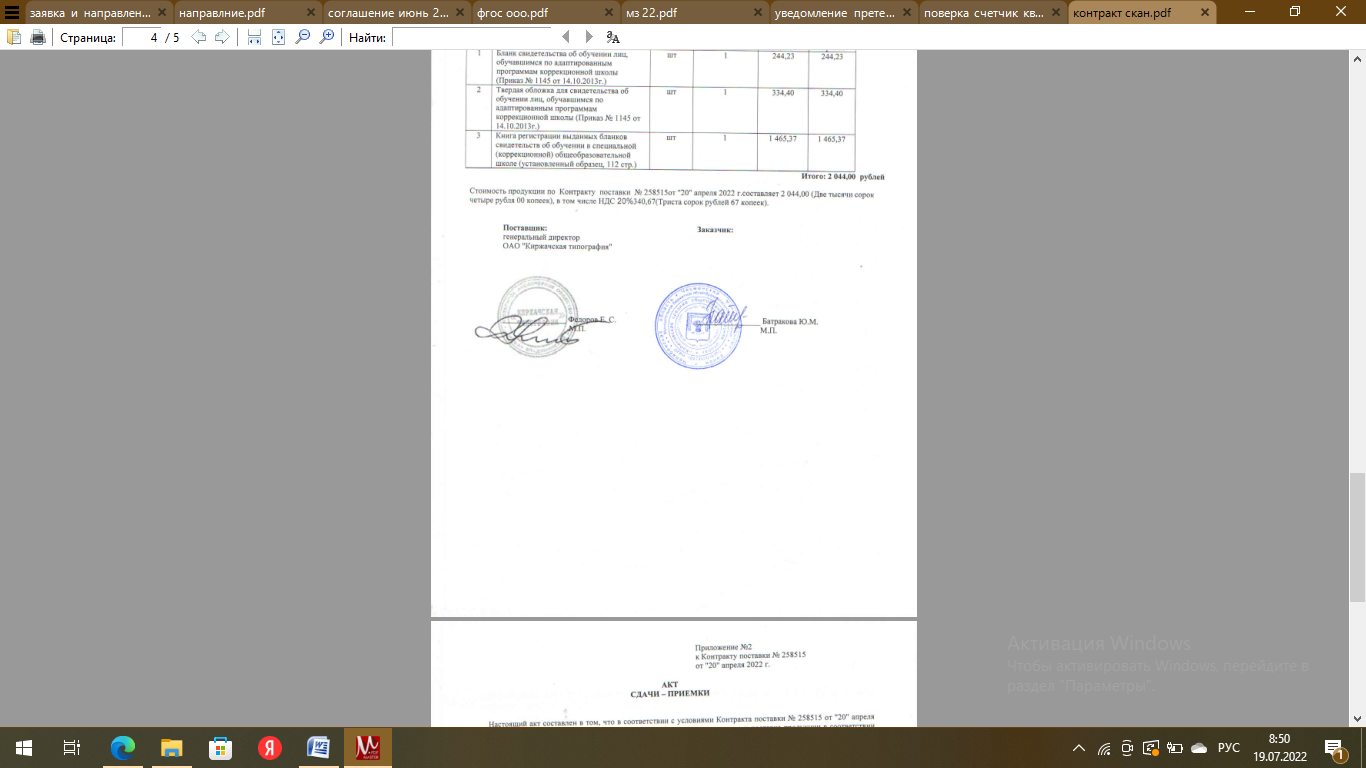 Директор Батракова Ю.М.№104/1 от «21» 08   2023 г.МодулиКоличество часов по классамКоличество часов по классамКоличество часов по классамКоличество часов по классамКоличество часов по классамИтогоМодули5класс6класс7класс8класс9классИтогоИнвариантные модули6868683434272Производство итехнологии8885534Компьютерная графика,черчение188844323D-моделирование,прототипирование, макетирование––12111134Технологии обработки материалов, пищевых продуктов323220––84Технологии обработки материалов, пищевых продуктов141414––84Технологии обработки материалов, пищевых продуктов666––84МодулиКоличество часов по классамКоличество часов по классамКоличество часов по классамКоличество часов по классамКоличество часов по классамИтогоМодули5класс6класс7класс8класс9классИтогоТехнологии обработки конструкционных материалов.Технологии обработки пищевых продуктов.Технологии обработкитекстильных материалов12120Робототехника2202020141488Вариативные модули (по выбору ОО)Не более 30% от общегоколичества часовВсего6868683434МодулиКоличество часов по классамКоличество часов по классамКоличество часов по классамКоличество часов по классамКоличество часов по классамИтогоМодули5класс6класс7класс8класс9классИтогоИнвариантные модули6868683434272Производство итехнологии8885534Компьютерная графика,черчение8884432МодулиКоличество часов по классамКоличество часов по классамКоличество часов по классамКоличество часов по классамКоличество часов по классамИтогоМодули5класс6класс7класс8класс9классИтого3D-моделирование, прототипирование,макетирование––12111134Технологии обработки материалов, пищевых продуктовТехнологии обработки конструкционных материалов.Технологии обработки пищевых продуктов.Технологии обработкитекстильных материалов38Пере- рас- преде- ление часов38Пере- рас- преде- ление часов26Пере- рас- преде- ление часов––102Робототехника141414141470Вариативные модули (по выбору ОО)Не более 30% от общегоколичества часовВсего6868683434МодулиКоличество часов по классамКоличество часов по классамКоличество часов по классамКоличество часов по классамКоличество часов по классамИтогоМодули5класс6класс7класс8класс9классИтогоИнвариантные модули6868683434272Производство итехнологии8885534Компьютерная графика,черчение*88844323D-моделирование, прототипирование,макетирование––12111134МодулиКоличество часов по классамКоличество часов по классамКоличество часов по классамКоличество часов по классамКоличество часов по классамИтогоМодули5класс6класс7класс8класс9классИтогоТехнологии обработки материалов, пищевых продуктовТехнологии обработки конструкционных материалов.Технологии обработки пищевых продуктов.Технологии обработкитекстильных материалов22Пере- рас- преде- ление часов22Пере- рас- преде- ление часов10Пере- рас- преде- ление часов––54Робототехника**3030301414118Вариативные модули (по выбору ОО)Не более 30% от общегоколичества часовВсего6868683434МодулиКоличество часов по классамКоличество часов по классамКоличество часов по классамКоличество часов по классамКоличество часов по классамКоличество часов по классамКоличество часов по классамКоличество часов по классамИтогоМодули5класс5класс6класс6класс7класс7класс8класс9классИтогоПодгруппы3121212Инвариантные модули6868686868683434272Производство итехнологии8888885534Компьютерная графика,черчение8888884432МодулиКоличество часов по классамКоличество часов по классамКоличество часов по классамКоличество часов по классамКоличество часов по классамКоличество часов по классамКоличество часов по классамКоличество часов по классамИтогоМодули5класс5класс6класс6класс7класс7класс8класс9классИтого3D-моделирование,прототипирование, макетирование––––1010111132Технологии обработки материалов, пищевых продуктовТехнологии обработки конструкционных материалов.Технологии обработки пищевых продуктов.Технологии обработки текстильныхматериалов323232322424––88Технологии обработки материалов, пищевых продуктовТехнологии обработки конструкционных материалов.Технологии обработки пищевых продуктов.Технологии обработки текстильныхматериалов620620618––88Технологии обработки материалов, пищевых продуктовТехнологии обработки конструкционных материалов.Технологии обработки пищевых продуктов.Технологии обработки текстильныхматериалов666666––88Технологии обработки материалов, пищевых продуктовТехнологии обработки конструкционных материалов.Технологии обработки пищевых продуктов.Технологии обработки текстильныхматериалов206206****––88Робототехника202020202020141486Вариативные модули (по выбору ОО)Не более 30% от общегоколичества часовТехнологии обработкитекстильных материалов4120Всего6868686868683434МодулиКоличество часов по классамКоличество часов по классамКоличество часов по классамКоличество часов по классамКоличество часов по классамИтогоМодули5класс6класс7класс8класс9классИтогоИнвариантные модули6868682727Производство итехнологии8885534Компьютерная графика,черчение88844323D-моделирование,прототипирование, макетирование––12111134Технологии обработкиматериалов, пищевых продуктов323220––84Робототехника2020207774Вариативные модули(по выбору ОО)–––7714Автоматизированныесистемы–––7714Всего6868683434МодулиКоличество часов по классамКоличество часов по классамКоличество часов по классамКоличество часов по классамКоличество часов по классамИтогоМодули5класс6класс7класс8класс9классИтогоИнвариантные модули6868623434Производство итехнологии8885534Компьютерная графика,черчение88844323D-моделирование, прототипирование,макетирование––671124Технологии обработки материалов, пищевыхпродуктов323220––84Робототехника202014101478Вариативные модули(по выбору ОО)––128020Растениеводство––64–10Животноводство––64–10Всего6868683434№ п/пНаименование модулей, разделов и тем учебногопредметаКоличество часовПрограммное содержаниеОсновные виды деятельности обучающихся1Модуль «Производство и технологии»Модуль «Производство и технологии»Модуль «Производство и технологии»Модуль «Производство и технологии»1.1Технологии вокруг нас2Технологии вокруг нас. Потребности человека. Преобразующаядеятельность человека и технологии. Материальный мир и потребности человека.Мир идей и создание новых вещей и продуктов. Производственнаядеятельность.Техносфера как среда жизни и деятельности человека. Трудовая деятельность человека и создание вещей. Свойства вещей.Идея как прообраз вещей.Практическая работа «Изучение свойств вещей»Аналитическая деятельность:объяснять понятия «потребности»,«техносфера», «труд», «вещь»;–изучать потребности человека;изучать и анализировать потребности ближайшего социального окружения;анализировать свойства вещей.Практическая деятельность:изучать пирамиду потребностей современного человека;изучать свойства вещей1.2Материалы и сырье в трудовойдеятельностичеловека4Естественные и искусственные материалы. Основные виды сырья. Производство материалов.Классификация материалов.Аналитическая деятельность:– объяснять понятие «материалы»,«сырье»; «производство», «техника»,«технология»;Основные свойства материалов (механические, физические, химические и пр.) и их изучение. Практическая работа«Выбор материалов на основе анализа его свойства» Производство и техника.Материальные технологии.Роль техники в производственной деятельности человека.Результаты производственной деятельности человека (продукт, изделие).Материальные технологии и их виды. Технологический процесс.Технологические операции.Практическая работа«Анализ технологических операций»изучать классификацию материалов, различать их виды;анализировать и сравнивать свойства материалов;характеризовать основные виды технологии обработки материалов (материальных технологий).Практическая деятельность:исследовать свойства материалов;осуществлять выбор материалов на основе анализа их свойств;составлять перечень технологических операций и описывать их выполнение1.3Проектирование и проекты2Когнитивные технологии: мозговой штурм, метод интеллект-карт, метод фокальных объектов. Сфера применения и развития когнитивных технологий.Проекты и ресурсыв производственной деятельности человека.Проект как форма организацииАналитическая деятельность:называть когнитивные технологии;использовать методы поиска идей для выполнения учебных проектов;называть виды проектов;знать этапы выполнения проекта.Практическая деятельность:составлять интеллект-карту;выполнять мини-проект, соблюдаядеятельности.Виды проектов. Этапы выполнения проекта. Проектная документация. Паспорт проекта. Проектная папка. Какие бывают профессии.Практическая работа «Составление интеллект-карты «Технология».Мини-проект «Разработка паспортаучебного проекта»основные этапы учебного проектированияИтого по модулюИтого по модулю82Модуль «Компьютерная графика. Черчение»Модуль «Компьютерная графика. Черчение»Модуль «Компьютерная графика. Черчение»Модуль «Компьютерная графика. Черчение»2.1Введение в графику и черчение4Основы графической грамоты. Графическая информация как средство передачи информации о материальном мире (вещах). Виды и области применения графической информации (графических изображений).Графические материалы и инструменты.Практическая работа«Чтение графических изображений».Графические изображения.Типы графических изображений: рисунок, диаграмма, графики, графы, эскиз, технический рисунок, чертёж, схема, карта, пиктограмма и другое.Аналитическая деятельность:знакомиться с видами и областями применения графической информации;изучать графические материалы и инструменты;сравнивать разные типы графических изображений;изучать типы линий и способы построения линий;называть требования выполнению графических изображений.Практическая деятельность:читать графические изображения;выполнять эскиз изделияТребования к выполнению графических изображений. Эскиз. Практическая работа«Выполнение эскиза изделия(например, из древесины, текстиля)»2.2Основные элементы графических изображенийи их построение4Основные элементы графических изображений: точка, линия, контур, буквы и цифры, условные знаки.Правила построения линий. Правила построения чертежного шрифта.Практическая работа«Выполнение чертёжного шрифта».Чертеж. Правила построения чертежа.Черчение. Виды черчения.Правила построения чертежа рамка, основная надпись, масштаб, виды, нанесение размеров.Чтение чертежа.Практическая работа «Выполнение чертежа плоской детали (изделия)»Аналитическая деятельность:анализировать элементы графических изображений;изучать виды шрифта и правила его начертания; правила построения чертежей;изучать условные обозначения, читать чертежи.Практическая деятельность:выполнять построение линий разными способами;выполнять чертёжный шрифт по прописям;выполнять чертёж плоской детали (изделия)Итого по модулюИтого по модулю83Модуль «Технологии обработки материалов и пищевых продуктов»Модуль «Технологии обработки материалов и пищевых продуктов»Модуль «Технологии обработки материалов и пищевых продуктов»Модуль «Технологии обработки материалов и пищевых продуктов»3.1Технологии обработкиконструкционныхматериалов.2Проектирование, моделирование, конструирование – основныесоставляющие технологии. Основныеэлементы структуры технологии:Аналитическая деятельность:изучать основные составляющие технологии;характеризовать проектирование,Технология, ее основныесоставляющие. Бумага и её свойствадействия, операции, этапы. Технологическая карта.Бумага и её свойства. Производство бумаги, история и современные технологии.Практическая работа«Составление технологической карты выполнения изделияиз бумаги»моделирование, конструирование;изучать этапы производства бумаги, ее виды, свойства, использование.Практическая деятельность:составлять технологическую карту изготовления поделкииз бумаги3.2Конструкционные материалыи их свойства2Виды и свойства конструкционных материалов.Древесина. Использование древесины человеком (история и современность).Использование древесины и охрана природы. Общие сведенияо древесине хвойных и лиственных пород. Пиломатериалы.Способы обработки древесины. Индивидуальный творческий (учебный) проект «Изделиеиз древесины»:определение проблемы, продукта проекта, цели, задач;анализ ресурсов;обоснование проектаАналитическая деятельность:знакомиться с видами и свойствами конструкционных материалов;знакомиться с образцами древесины различных пород;распознавать породы древесины, пиломатериалы и древесные материалы по внешнему виду;выбирать материалы для изделия в соответствии с его назначением. Практическая деятельность:проводить опыт по определению твёрдости различных пород древесины;выполнять первый этап учебного проектирования3.3Технологии ручной обработки древесины.Виды ихарактеристики электрифицированного инструментадля обработки древесины4Народные промыслы по обработке древесины.Ручной инструмент для обработки древесины.Назначение разметки. Правила разметки заготовок из древесины на основе графической документации. Инструментыдля разметки. Инструментыдля пиления заготовок из древесины и древесных материалов.Организация рабочего места при работе с древесиной.Правила безопасной работы ручными инструментами.Электрифицированный инструмент для обработки древесины. Виды, назначение, основныехарактеристики.Приемы работыэлектрифицированными инструментами. Операции (основные): пиление, сверление. Правила безопасной работы электрифицированными инструментами.Индивидуальный творческийАналитическая деятельность:называть и характеризовать разные виды народных промысловпо обработке древесины;знакомиться с инструментами для ручной обработки древесины;составлять последовательность выполнения работ при изготовлении деталей из древесины;искать и изучать информацию о технологических процессахизготовления деталей из древесины;излагать последовательность контроля качества разметки;изучать устройство инструментов;искать и изучать примеры технологических процессов пиления и сверления деталей из древесины и древесных материаловэлектрифицированными инструментами.Практическая деятельность:выполнять эскиз проектного изделия; определять материалы, инструменты;составлять технологическую картупо выполнению проекта;(учебный) проект «Изделие из древесины»:выполнение эскиза проектного изделия;определение материалов, инструментов;составление технологической карты;выполнение проектапо технологической карте– выполнять проектное изделие по технологической карте3.4Приемы тонирования и лакирования изделийиз древесины. Декорирование древесины2Декорирование древесины: способы декорирования (роспись, выжиг, резьба, декупаж и др.).Рабочее место, правила работы. Тонирование и лакирование как способы окончательной отделки изделий из древесины. Защитная и декоративная отделка поверхности изделий из древесины.Индивидуальный творческий (учебный) проект «Изделие из древесины»:– выполнение проектапо технологической картеАналитическая деятельность:перечислять технологии отделки изделий из древесины;изучать приёмы тонирования и лакирования древесины.Практическая деятельность:выполнять проектное изделие по технологической карте;выбирать инструменты для декорирования изделияиз древесины, в соответствии с их назначением3.5Качество изделия.Подходы к оценке качества изделия4Профессии, связанныес производством и обработкой древесины.Аналитическая деятельность:– оценивать качество изделия из древесины;из древесины. Мир профессийКачество изделия. Подходы к оценке качества изделия из древесины.Контроль и оценка качества изделий из древесины. Оформлениепроектной документации. Индивидуальный творческий (учебный) проект «Изделие из древесины»:оценка качества проектного изделия;подготовка проекта к защите;самоанализ результатов проектной работы;защита проектаанализировать результаты проектной деятельности;называть профессии, связанные с производством и обработкой древесины.Практическая деятельность:– составлять доклад к защите творческого проекта;предъявлять проектное изделие;оформлять паспорт проекта;защищать творческий проект3.6Технологии обработки пищевых продуктов6Общие сведения о питании и технологиях приготовления пищи. Рациональное, здоровое питание, режим питания, пищевая пирамида.Значение выбора продуктов для здоровья человека.Общие сведения о питании и технологиях приготовления пищи. Пищевая ценность яиц, круп, овощей. Технологии обработки овощей, круп.Технология приготовления блюд из яиц, круп, овощей.Определение качества продуктов,Аналитическая деятельность:– искать и изучать информацию о значении понятий «витамин»,содержании витаминов в различных продуктах питания;находить и предъявлять информацию о содержаниив пищевых продуктах витаминов, минеральных солей имикроэлементов;составлять меню завтрака;рассчитывать калорийность завтрака;правила хранения продуктов. Групповой проект по теме «Питание и здоровье человека»:определение этапов командного проекта;распределение ролей и обязанностей в команде;определение продукта, проблемы, цели, задач; анализ ресурсов;обоснование проекта;выполнение проекта;подготовка проекта к защите;защита проектаанализировать особенности интерьера кухни, расстановки мебели и бытовых приборов;изучать правила санитарии и гигиены;изучать правила этикета за столом.Практическая деятельность:– составлять индивидуальный рацион питания и дневной рацион на основе пищевой пирамиды;определять этапы командного проекта, выполнять проектпо разработанным этапам;оценивать качество проектной работы, защищать проект3.7Технологии обработки текстильных материалов2Основы материаловедения. Текстильные материалы (нитки, ткань), производство и использование человеком.Современные технологии производства тканей с разными свойствами.Технологии получения текстильных материалов из натуральных волокон растительного, животного происхождения, из химическихволокон.Аналитическая деятельность:– знакомиться с видами текстильных материалов;распознавать вид текстильных материалов;знакомиться с современным производством тканей.Практическая деятельность:– изучать свойства тканей из хлопка, льна, шерсти, шелка, химических волокон;– определять направление долевойПроизводство тканей: современное прядильное, ткацкое и красильно- отделочное производства. Ткацкие переплетения. Раппорт. Основа и уток. Направление долевой нитив ткани. Лицевая и изнаночная стороны ткани.Общие свойства текстильных материалов: физические, эргономические, эстетические, технологические.Основы технологии изготовления изделий из текстильных материалов. Практическая работа«Изучение свойств тканей». Практическая работа «Определениенаправления нитей основы и утка»нити в ткани;определять лицевую и изнаночную стороны ткани;составлять коллекции тканей, нетканых материалов3.8Швейная машина как основное технологическое оборудование для изготовления швейных изделий2Устройство швейной машины: виды приводов швейной машины, регуляторы. Правила безопасной работы на швейной машине.Подготовка швейной машинык работе. Приёмы работы на швейной машине. Неполадки, связанныес неправильной заправкой ниток. Виды стежков, швов.Виды ручных и машинных швовАналитическая деятельность:находить и предъявлять информацию об истории создания швейной машины;изучать устройство современной бытовой швейной машиныс электрическим приводом;изучать правила безопасной работы на швейной машине.Практическая деятельность:(стачные, краевые).Профессии, связанные со швейным производством.Практическая работа «Заправка верхней и нижней нитей машины. Выполнение прямых строчек»– овладевать безопасными приёмами труда;подготавливать швейную машину к работе;выполнять пробные прямые и зигзагообразные машинные строчки с различной длиной стежкапо намеченным линиям;выполнять закрепки в начале и конце строчки с использованием кнопки реверса3.9Конструирование швейных изделий. Чертёж и изготовлениевыкроек швейного изделия4Конструирование швейных изделий. Определение размеров швейного изделия. Последовательность изготовления швейного изделия.Технологическая карта изготовления швейного изделия.Чертёж выкроек проектного швейного изделия (например, мешок для сменной обуви, прихватка, лоскутное шитье).Выкраивание деталей швейного изделия. Критерии качества кроя. Индивидуальный творческий (учебный) проект «Изделиеиз текстильных материалов»:– определение проблемы, продукта,Аналитическая деятельность:– анализировать эскиз проектного швейного изделия;анализировать конструкцию изделия;-анализировать этапы выполнения проектного швейного изделия;контролировать правильность определения размеров изделия;контролировать качество построения чертежа.Практическая деятельность:– определение проблемы, продукта, цели, задач учебного проекта;обоснование проекта;изготавливать проектное швейноецели, задач учебного проекта;анализ ресурсов;обоснование проекта;выполнение эскиза проектного швейного изделия;определение материалов, инструментов;составление технологической карты;выполнение проектапо технологической картеизделие по технологической карте;– выкраивать детали швейного изделия.3.10Технологические операциипо пошиву изделия. Оценка качества швейного изделия4Ручные и машинные швы. Швейные машинные работы.Выполнение технологических операций по пошиву проектного изделия, отделке изделия.Понятие о временных и постоянных ручных работах. Инструменты и приспособления для ручных работ. Понятие о стежке, строчке, шве.Основные операции при ручных работах: ручная закрепка, перенос линий выкройки на детали кроя портновскими булавками и мелом, прямыми стежками; обмётывание, смётывание, стачивание,замётывание.Аналитическая деятельность:контролировать качество выполнения швейных ручных работ;изучать графическое изображение и условное обозначение соединительных швов: стачного шва вразутюжку и стачного швавзаутюжку; краевых швов вподгибку с открытым срезом, с открытым обмётанным срезом и с закрытым срезом;определять критерии оценки и оценивать качество проектного швейного изделия.Практическая деятельность:– изготавливать проектное швейноеКлассификация машинных швов. Машинные швы и их условное обозначение. Соединительные швы: стачной вразутюжку и взаутюжку;краевые швы: вподгибку с открытым срезом и закрытым срезом. Основные операции при машинной обработке изделия: обмётывание, стачивание, застрачивание.Оценка качества изготовления проектного швейного изделия. Индивидуальный творческий (учебный) проект «Изделиеиз текстильных материалов»:выполнение проектапо технологической карте;оценка качества проектного изделия;самоанализ результатов проектной работы;защита проектаизделие;выполнять необходимые ручные и машинные швы,проводить влажно-тепловую обработку швов, готового изделия;завершать изготовление проектного изделия;оформлять паспорт проекта;предъявлять проектное изделие;защищать проектИтого по модулюИтого по модулю324Модуль «Робототехника»Модуль «Робототехника»Модуль «Робототехника»Модуль «Робототехника»4.1Введениев робототехнику.Робототехнический конструктор4Введение в робототехнику. История развития робототехники. Понятия«робот», «робототехника».Автоматизация и роботизация.Аналитическая деятельность:– объяснять понятия «робот»,«робототехника»;– знакомиться с видами роботов,Принципы работы робота.Классификация современных роботов. Виды роботов, их функции и назначение.Практическая работа «Мой робот- помощник».Взаимосвязь конструкции робота и выполняемой им функции.Робототехнический конструктор. Детали конструкторов. Назначение деталей конструктора.конструкции.Практическая работа «Сортировка деталей конструктора»описывать их назначение;анализировать взаимосвязьконструкции робота и выполняемой им функции;называть и характеризовать назначение деталей робототехнического конструктора. Практическая деятельность:– изучать особенности и назначение разных роботов;– сортировать, называть детали конструктора4.2Конструирование: подвижные и неподвижные соединения, механическая передача2Взаимосвязь конструкции робота и выполняемой им функции.Подвижные и неподвижные соединения.Механическая передача, виды. Ременная передача, её свойства. Зубчатая передача, её свойства. Понижающая, повышающая передача. Сборка моделей передач. Практическая работа«Сборка модели с ременной илизубчатой передачей»Аналитическая деятельность:– анализировать взаимосвязьконструкции робота и выполняемой им функции;различать виды передач;анализировать свойства передач.Практическая деятельность:собирать модели передач по инструкции4.3Электронные устройства: двигатель и контроллер, назначение, устройство и функции2Механическая часть робота: исполнительный механизм, рабочий орган. Контроллер, его устройство, назначение, функции. Сборка робота по схеме, инструкции.Электродвигатели: назначение, функции, общие принципы устройства. Характеристикаисполнителей и датчиков. Устройства ввода и вывода информации. Среда программирования.Практическая работа «Подключениемотора к контроллеру, управление вращением»Аналитическая деятельность:знакомиться с устройством, назначением контроллера;характеризовать исполнителей и датчики;изучать инструкции, схемы сборки роботов.Практическая деятельность:управление вращением мотора из визуальной среды программирования4.4Программирование робота2Понятие «алгоритм»: Свойства алгоритмов, основное свойство алгоритма, исполнители алгоритмов (человек, робот). Блок-схемы. Среда программирования (среда разработки). Базовые принципы программирования. Визуальная среда программирования, языкдля программирования роботов.Практическая работа«Сборка модели робота, программирование мотора»Аналитическая деятельность:изучать принципы программирования в визуальной среде;изучать принцип работы мотора.Практическая деятельность:собирать робота по схеме;программировать работу мотора4.5Датчики, их функции и принцип работы4Знакомство с датчиками, функции, принцип работы. Программирование датчиков. Изучение, применение и программирование датчика нажатия. Практическая работа«Сборка модели транспортного робота, программирование датчика нажатия».Использование датчиков нажатия для ориентирования в пространстве. Чтение схем. Сборка моделей роботов с двумя датчиками нажатия. Анализ конструкции. Возможности усовершенствования модели.Практическая работа«Программирование модели робота с двумя датчиками нажатия»Аналитическая деятельность:характеризовать составные части роботов, датчики в современных робототехнических системах;изучать принципы программирования в визуальной среде;анализировать взаимосвязьконструкции робота и выполняемой им функции.Практическая деятельность:собирать модель робота по инструкции;программировать работу датчика нажатия;составлять программув соответствии с конкретной задачей4.6Основы проектной деятельности6Групповой творческий (учебный) проект «Робот-помощник»:определение этапов проекта;распределение ролей и обязанностей в команде;– определение продукта, проблемы, цели, задач;обоснование проекта;анализ ресурсов;выполнение проекта;Аналитическая деятельность:определять детали для конструкции;вносить изменения в схему сборки;определять критерии оценки качества проектной работы;анализировать результаты проектной деятельности.Практическая деятельность:определять продукт, проблему,самооценка результатов проектной деятельности;защита проектацель, задачи;анализировать ресурсы;выполнять проект;защищать творческий проектИтого по модулюИтого по модулю20ОБЩЕЕ КОЛИЧЕСТВОЧАСОВ ПО ПРОГРАММЕОБЩЕЕ КОЛИЧЕСТВОЧАСОВ ПО ПРОГРАММЕ68№ п/пНаименование модулей, разделов и тем учебногопредметаКоличество часовПрограммное содержаниеОсновные виды деятельности обучающихся1Модуль «Производство и технологии»Модуль «Производство и технологии»Модуль «Производство и технологии»Модуль «Производство и технологии»1.1Модели и моделирование2Модели и моделирование, виды моделей. Макетирование.Основные свойства моделей. Производственно-технологические задачи и способы их решения.Моделирование технических устройств.Производственно-технологические задачи и способы их решения.Практическая работа«Описание/характеристика модели технического устройства»Аналитическая деятельность:характеризовать предметы труда в различных видах материального производства;анализировать виды моделей;изучать способы моделирования;знакомиться со способами решения производственно-технологических задач.Практическая деятельность:выполнять описание модели технического устройства1.2Машины домаи на производстве. Кинематические схемы2Виды машин и механизмов. Технологические, рабочие, информационные машины. Основные части машин (подвижные и неподвижные).Виды соединения деталей.Кинематические схемы. Условные обозначения в кинематическихАналитическая деятельность:– называть и характеризовать машины и механизмы;называть подвижные и неподвижные соединения деталей машин;изучать кинематические схемы,условные обозначения.схемах. Типовые детали. Практическая работа «Чтение кинематических схем машин и механизмов»Практическая деятельность:– называть условные обозначения в кинематических схемах;– читать кинематические схемымашин и механизмов1.3Техническоеконструирование2Техническое конструирование изделий. Конструкторская документация. Конструирование и производство техники.Усовершенствование конструкции. Основы изобретательской и рационализаторской деятельности. Технологические задачи, решаемые в процессе производства и создания изделий. Соблюдение технологии и качество изделия (продукции).Практическая работа «Выполнение эскиза модели техническогоустройства или машины»Аналитическая деятельность:конструировать, оценивать и использовать моделив познавательной и практической деятельности;разрабатывать несложную технологическую, конструкторскую документацию для выполнения творческих проектных задач;предлагать варианты усовершенствования конструкций. Практическая деятельность:– выполнять эскиз несложноготехнического устройства или машины1.4Перспективы развития технологий2Информационные технологии. Перспективные технологии.Промышленные технологии. Технологии машиностроения, металлургии, производства пищевых продуктов, биотехнологии, агротехнологии и др.Перспективы развития технологий.Аналитическая деятельность:характеризовать виды современных технологий;определять перспективы развития разных технологий.Практическая деятельность:составлять перечень технологий, описывать ихПрактическая работа «Составлениеперечня технологий, их описания, перспектив развития»Итого по модулюИтого по модулю82Модуль «Компьютерная графика. Черчение»Модуль «Компьютерная графика. Черчение»Модуль «Компьютерная графика. Черчение»Модуль «Компьютерная графика. Черчение»2.1Компьютерная графика.Мир изображений2Виды чертежей. Основы выполнения чертежей с использованиемчертежных инструментов и приспособлений.Геометрическое черчение. Правила геометрических построений.Стандарты оформления. Создание проектной документации.Практическая работа «Выполнение простейших геометрических построений с помощью чертежныхинструментов и приспособлений»Аналитическая деятельность:называть виды чертежей;анализировать последовательность и приемы выполнениягеометрических построений.Практическая деятельность:выполнять простейшие геометрические построенияс помощью чертежных инструментов и приспособлений2.2Компьютерные методы представления графической информации.Графический редактор4Компьютерная графика. Распознавание образов, обработка изображений, создание новых изображений с помощью средств компьютерной графики.Компьютерные методы представления графической информации. Растровая и векторная графики. Условные обозначения какспециальные графические элементы иАналитическая деятельность:– изучать основы компьютерной графики;различать векторную и растровую графики;анализировать условные графические обозначения;называть инструменты графического редактора;описывать действия инструментов исфера их применения. Блок-схемы. Практическая работа «Построение блок-схемы с помощью графических объектов».Понятие о графическом редакторе.Инструменты графического редактора, их возможности для выполнения графических изображений.Практическая работа«Построение фигур в графическом редакторе»команд графического редактора.Практическая деятельность:– выполнять построение блок-схем с помощью графических объектов;– создавать изображенияв графическом редакторе (на основе геометрических фигур)2.3Создание печатной продукциив графическом редакторе2Создание печатной продукциив графическом редакторе. Виды и размеры печатной продукции.Инструменты графического редактора по обработке текстов ирисунков для создания графического объекта (афиша, баннер, визитка, листовка).Составление дизайна печатной продукции на примере одногоиз видов (плакат, буклет, визитка).Практическая работа«Создание печатной продукции в графическом редакторе»Аналитическая деятельность:– характеризовать виды и размеры печатной продукции в зависимости от их назначения;изучать инструменты для создания рисунков в графическом редакторе;называть инструменты для создания рисунков в графическом редакторе, описывать их назначение, функции.Практическая деятельность:– создавать дизайн печатнойпродукции в графическом редактореИтого по модулюИтого по модулю83Модуль «Технологии обработки материалов и пищевых продуктов»Модуль «Технологии обработки материалов и пищевых продуктов»Модуль «Технологии обработки материалов и пищевых продуктов»Модуль «Технологии обработки материалов и пищевых продуктов»3.1Технологии обработкиконструкционных материалов2Технологии обработкиконструкционных материалов. Получение и использование металлов человеком. Рациональное использование, сбор и переработка вторичного сырья. Общие сведения о видах металлов и сплавах.Тонколистовой металл и проволока. Виды, получение и применение листового металла и проволоки.Народные промыслы по обработке металла.Практическая работа «Свойстваметаллов и сплавов»Аналитическая деятельность:– называть и характеризовать виды металлов и их сплавов;знакомиться с образцами тонколистового металла, проволоки;изучать свойства металлов и сплавов;называть и характеризовать разные виды народных промысловпо обработке металлов.Практическая деятельность:– исследовать, анализировать исравнивать свойства металлов и их сплавов3.2Способы обработки тонколистового металла2Способы обработки тонколистового металла. Слесарный верстак.Операции правка, разметка тонколистового металла.Инструменты для разметки. Приёмы разметки заготовок. Приёмы ручной правки заготовок из проволоки и тонколистового металла. Инструменты и приспособления.Правила безопасной работы.Индивидуальный творческийАналитическая деятельность:– характеризовать понятие «разметка заготовок»;различать особенности разметки заготовок из металла;излагать последовательность контроля качества разметки;перечислять критерии качества правки тонколистового металла и проволоки;выбирать металл для проектногоизделия в соответствии с его(учебный) проект «Изделие из металла»:определение проблемы, продукта проекта, цели, задач;анализ ресурсов;обоснование проектаназначением.Практическая деятельность:– выполнять технологические операции разметки и правки заготовок из металла;определять проблему, продукт проекта, цель, задач;выполнять обоснование проекта3.3Технологии изготовления изделий из металла6Технологии изготовления изделий.Операции: резание, гибка тонколистового металла.Приёмы резания, гибки заготовок из проволоки, тонколистового металла.Технология получения отверстий в заготовках из металлов.Сверление отверстий в заготовках из металла. Инструменты и приспособления для сверления.Приёмы пробивания и сверления отверстий в заготовкахиз тонколистового металла. Технология сборки изделий из тонколистового металла, проволоки.Соединение металлических деталейв изделии с помощью заклёпок.Аналитическая деятельность:называть и характеризовать инструменты, приспособления и технологическое оборудование, используемое для резания и гибки тонколистового металла;изучать приёмы сверления заготовок из конструкционных материалов;характеризовать типы заклёпок и их назначение;изучать инструменты и приспособления для соединения деталей на заклёпках;изучать приёмы получения фальцевых швов.Практическая деятельность:– выполнять по разметке резание заготовок из тонколистового металла,Соединение деталейиз тонколистового металла фальцевым швом. Использование инструментов и приспособлений для сборочных работ. Правила безопасной работы.Индивидуальный творческий (учебный) проект «Изделие из металла»:выполнение эскиза проектного изделия;определение материалов, инструментов;составление технологической карты;– выполнение проектапо технологической картепроволоки с соблюдением правил безопасной работы;соединять детали из металлана заклёпках, детали из проволоки – скруткой;контролировать качество соединения деталей;выполнять эскиз проектного изделия;составлять технологическую карту проекта3.4Контроль и оценка качества изделий из металла.Мир профессий4Оценка качества проектного изделия из тонколистового металла.Потребительские и технические требования к качеству готового материала. Контроль и оценкакачества изделий из металла. Оформление проектной документации.Профессии, связанныес производством и обработкойАналитическая деятельность:– оценивать качество изделия из металла;анализировать результаты проектной деятельности;называть профессии, связанные с производством и обработкой металлов;анализировать результатыпроектной деятельности.металлов.Индивидуальный творческий (учебный) проект «Изделие из металла»:оценка качества проектного изделия;самоанализ результатов проектной работы;защита проектаПрактическая деятельность:– составлять доклад к защите творческого проекта;предъявлять проектное изделие;оформлять паспорт проекта;защищать творческий проект3.5Технологии обработки пищевых продуктов6Молоко и молочные продуктыв питании. Пищевая ценность молока и молочных продуктов.Определение качества молочных продуктов, правила хранения продуктов. Технологии приготовления блюд из молока и молочных продуктов.Виды теста. Выпечка, калорийность кондитерских изделий. Хлеб, пищевая ценность. Технологии приготовления разных видов теста (тесто для вареников, песочное тесто, бисквитное тесто, дрожжевое тесто). Профессии, связанные с пищевым производством: кондитер, хлебопек. Групповой проект по теме«Технологии обработки пищевыхАналитическая деятельность:изучать и называть пищевую ценность молока и молочных продуктов;определять качество молочных продуктов, называть правила хранения продуктов;называть виды теста, продукты, используемые для приготовления разных видов теста;изучать рецепты блюд из молока и молочных продуктов, рецепты выпечки;изучать профессии кондитер, хлебопек;оценивать качество проектной работы.Практическая деятельность:продуктов»:определение этапов командного проекта;распределение ролей и обязанностей в команде;определение продукта, проблемы, цели, задач;анализ ресурсов;обоснование проекта;выполнение проекта;самооценка результатов проектной деятельности;защита проектаопределять и выполнять этапы командного проекта;защищать групповой проект3.6Технологии обработки текстильных материалов.Мир профессий2Одежда, виды одежды.Классификация одежды по способу эксплуатации. Выбор текстильных материалов для пошива одеждыс учётом эксплуатации.Уход за одеждой. Условные обозначения на маркировочной ленте. Мода и стиль. Профессии, связанные с производством одежды.Практическая работа«Определение стиля в одежде». Практическая работа«Уход за одеждой»Аналитическая деятельность:называть виды, классифицировать одежду,называть направления современной моды;называть и описывать основные стили в одежде;называть профессии, связанные с производством одежды.Практическая деятельность:определять виды одежды;определять стиль одежды;читать условные обозначения (значки) на маркировочной лентеи определять способы уходаза одеждой3.7Современные текстильные материалы,получение и свойства2Современные текстильные материалы, получение и свойства. Материалы с заданными свойствами. Смесовые ткани, их свойства.Сравнение свойств тканей.Выбор ткани для швейного изделия (одежды) с учётом его эксплуатации. Практическая работа «Составление характеристик современных текстильных материалов».Практическая работа«Сопоставление свойств материалов и способа эксплуатации швейного изделия»Аналитическая деятельность:называть и изучать свойства современных текстильных материалов;характеризовать современные текстильные материалы, их получение;анализировать свойства тканей и выбирать с учётом эксплуатации изделия (одежды).Практическая деятельность:составлять характеристики современных текстильных материалов;выбирать текстильные материалы для изделий с учётом ихэксплуатации3.8Выполнение технологических операций по раскрою и пошиву швейного изделия8Машинные швы (двойные). Регуляторы швейной машины. Дефекты машинной строчки, связанные с неправильным натяжением ниток.Выполнение технологическихопераций по раскрою и пошиву проектного изделия, отделке изделия.Аналитическая деятельность:– называть и объяснять функции регуляторов швейной машины;анализировать технологические операции по выполнению машинных швов;анализировать проблему,определять продукт проекта;Размеры изделия. Чертеж выкроек проектного швейного изделия (например, укладкадля инструментов, сумка, рюкзак; изделие в технике лоскутной пластики).Виды декоративной отделки швейных изделий. Организация рабочего места.Правила безопасной работы на швейной машине.Оценка качества изготовления проектного швейного изделия. Индивидуальный творческий (учебный) проект «Изделиеиз текстильных материалов».определение проблемы, продукта проекта, цели, задач;анализ ресурсов;обоснование проекта;составление технологической карты;выполнение проектапо технологической карте;оценка качества проектного изделия;контролировать качество выполняемых операцийпо изготовлению проектного швейного изделия;определять критерии оценки и оценивать качество проектного швейного изделия.Практическая деятельность:выбирать материалы, инструменты и оборудование для выполнения швейных работ;использовать ручные инструменты для выполнения швейных работ;выполнять простые операции машинной обработки;выполнять чертеж и технологические операциипо раскрою и пошиву проектного изделия, отделке изделия;предъявлять проектное изделие и защищать проектсамоанализ результатов проектной работы;защита проектаИтого по модулюИтого по модулю324Модуль «Робототехника»Модуль «Робототехника»Модуль «Робототехника»Модуль «Робототехника»4.1Мобильная робототехника2Мобильная робототехника.Функциональное разнообразие роботов. Общее устройство роботов. Механическая часть.Транспортные роботы. Назначение, особенности. Классификация транспортных роботов по способу перемещения грузов, способу управления, конструкции и др.Гусеничные и колёсные транспортные роботы. Практическая работа«Характеристика транспортногоробота»Аналитическая деятельность:называть виды роботов;описывать назначение транспортных роботов;классифицировать конструкции транспортных роботов;объяснять назначение транспортных роботов.Практическая деятельность:составлять характеристику транспортного робота4.2Роботы:конструирование и управление4Роботы на гусеничном ходу. Сборка робототехнической модели.Управление робототехнической моделью из среды визуального программирования.Прямолинейное движение вперёд. Движение назад.Практическая работаАналитическая деятельность:анализировать конструкции гусеничных и колесных роботов;планировать управление моделью с заданными параметрамис использованием программного управления.Практическая деятельность:«Конструирование робота. Программирование поворотов робота».Роботы на колёсном ходу.Понятие переменной. Оптимизация программ управления роботомс помощью переменных. Разнообразие конструктивных решений. Светодиоды: назначение и программирование.Практическая работа«Сборка робота и программирование нескольких светодиодов»собирать робототехнические модели с элементами управления;определять системы команд, необходимых для управления;осуществлять управление собранной моделью4.3Датчики.Назначение ифункции различных датчиков4Датчики (расстояния, линии и др.), как элементы управления схемы робота. Датчик расстояния.Понятие обратной связи. Назначение, функции датчиков и принципы их работы.Практическая работа«Программирование работы датчика расстояния».Датчик линии, назначение, функции датчиков и принципы их работы.Практическая работа«Программирование работы датчика линии»Аналитическая деятельность:– называть и характеризовать датчики, использованныепри проектировании транспортного робота;– анализировать функции датчиков.Практическая деятельность:программировать работу датчика расстояния;программировать работу датчика линии4.4Управление движущейся моделью робота в компьютерно-управляемой среде2Понятие широтно-импульсной модуляции. Изучение интерфейса визуального языка программирования, основные инструменты и команды программирования роботов.Практическая работа«Программирование модели транспортного робота»Аналитическая деятельность:программирование транспортного робота;изучение интерфейса конкретного языка программирования;изучение основных инструментов и команд программирования роботов. Практическая деятельность:собирать модель робота по схеме;программировать датчики модели робота4.5Программирование управления одним сервомотором4Знакомство с сервомотором. Программирование управления одним сервомотором.Практическая работа «Управление несколькими сервомоторами».Разработка программы для реализации движения транспортного робота с использованием датчиков. Практическая работа «Проведение испытания, анализ разработанныхпрограмм»Аналитическая деятельность:программирование управления одним сервомотором;изучение основных инструментов и команд программирования роботов. Практическая деятельность:собирать робота по инструкции;программировать датчики и сервомотор модели робота;проводить испытания модели4.6Основы проектной деятельности4Групповой учебный проект по робототехнике:определение этапов проекта;распределение ролей и обязанностей в команде;Аналитическая деятельность:анализировать результаты проектной деятельности. Практическая деятельность:собирать робота по схеме;– определение продукта, проблемы, цели, задач;обоснование проекта;анализ ресурсов;выполнение проекта;самооценка результатов проектной деятельности;защита проектапрограммировать модель транспортного робота;проводить испытания модели;защищать творческий проектИтого по модулюИтого по модулю20ОБЩЕЕ КОЛИЧЕСТВОЧАСОВ ПО ПРОГРАММЕОБЩЕЕ КОЛИЧЕСТВОЧАСОВ ПО ПРОГРАММЕ68№ п/пНаименование модулей, разделов и тем учебногопредметаКоличество часовПрограммное содержаниеОсновные виды деятельности обучающихся1Модуль «Производство и технологии»Модуль «Производство и технологии»Модуль «Производство и технологии»Модуль «Производство и технологии»1.1Современные сферы развития производства и технологий2Создание технологий как основная задача современной науки. История развития технологий создания изделий, имеющих прикладную и эстетическую ценность.Промышленная эстетика. Дизайн. История дизайна. Области применения дизайна. Графические средства дизайна. Работа над дизайн- проектом.Профессии сферы дизайна. Дизайнер. Народные ремёсла и промыслы России.Практическая работа «Разработка дизайн-проекта изделия на основе мотивов народных промыслов(по выбору)»Аналитическая деятельность:– знакомиться с историей развития дизайна;характеризовать сферы (направления) дизайна;анализировать этапы работы над дизайн-проектом;изучать эстетическую ценность промышленных изделий;называть и характеризовать народные промыслы и ремёсла России.Практическая деятельность:– описывать технологию создания изделия народного промыслаиз древесины, металла, текстиля (по выбору);– разрабатывать дизайн-проектизделия, имеющего прикладную и эстетическую ценность1.2Цифровизация производства2Цифровизация производства. Цифровые технологии и способы обработки информации.Современные и перспективные технологии. Задачи управления производством. Структура производства и ее анализ.Эффективность производственной деятельности.Снижение негативного влияния производства на окружающую среду. Разработка и внедрение технологий многократного использования материалов, технологий безотходного производства. Современная техносфера. Проблема взаимодействия природы и техносферы.Практическая работа«Применение цифровых технологий на производстве (по выбору)»Аналитическая деятельность:– характеризовать цифровые технологии;приводить примеры использования цифровых технологийв производственной деятельности человека;различать автоматизацию и цифровизацию производства;называть проблемы влияния производства на окружающую среду;анализировать эффективность производственной деятельности. Практическая деятельность:– описывать применение цифровых технологий на производстве, их влияние на эффективность производства (по выбору)1.3Современные иперспективные технологии2Высокотехнологичные отраслипроизводства. Высокие (перспективные) технологии и сферы их применения.Микротехнологии и нанотехнологии.Современные материалы.Аналитическая деятельность:знакомиться с современными и перспективными технологиями и сферами их применения;анализировать перспективныерынки, сферы применения высокихКомпозитные материалы. Полимеры и керамика.Наноматериалы. Назначение и область применения современных материалов.Профессии в сфере высоких технологий.Практическая работа«Составление перечня композитных материалов и их свойств»технологий;различать современные композитные материалы;приводить примеры применения современных материаловв промышленности и в быту.Практическая деятельность:– составлять перечень композитных материалов и их свойств1.4.Современный транспорт. История развития транспорта2Транспорт и транспортные системы. Перспективные виды транспорта.Беспилотные транспортные системы. Высокоскоростной транспорт.Технологии электротранспорта. Технологии интеллектуального транспорта.Технология транспортных перевозок, транспортная логистика.Безопасность транспорта.Влияние транспорта на окружающую среду.Практическая работа«Анализ транспортного потокав населенном пункте (по выбору)»Аналитическая деятельность:– называть и характеризовать виды транспорта;анализировать перспективы развития транспорта;характеризовать технологии на транспорте, транспортную логистику;анализировать факторы, влияющие на выбор вида транспортапри доставке грузов.Практическая деятельность:– исследовать транспортные потоки в населённом пункте (по выбору)Итого по модулюИтого по модулю82Модуль «Компьютерная графика. Черчение»Модуль «Компьютерная графика. Черчение»Модуль «Компьютерная графика. Черчение»Модуль «Компьютерная графика. Черчение»2.1Конструкторская документация2Математические, физические и информационные модели.Графические модели. Виды графических моделей.Понятие о конструкторской документации. Формы деталей и их конструктивные элементы.Изображение и последовательность выполнения чертежа. ЕСКД. ГОСТ. Общие сведения о сборочных чертежах. Оформление сборочного чертежа.Правила чтения сборочных чертежей.Практическая работа«Чтение сборочного чертежа»Аналитическая деятельность:– знакомиться с видами моделей;анализировать виды графических моделей;характеризовать понятие«конструкторская документация»;изучать правила оформления конструкторской документации в соответствии с ЕСКД;различать конструктивные элементы деталей.Практическая деятельность:– читать сборочные чертежи2.2Системы автоматизированного проектирования (САПР).Последовательность построения чертежа в САПР6Применение средств компьютерной графики для построения чертежей. Системы автоматизированного проектирования (САПР)в конструкторской деятельности. Процесс создания конструкторской документации в САПР.Чертёжный редактор. Типы документов.Объекты двухмерных построений.Инструменты. СозданиеАналитическая деятельность:анализировать функции и инструменты САПР;изучать приёмы работы в САПР;анализировать последовательность выполнения чертежейиз конструкционных материалов;оценивать графические модели.Практическая деятельность:– создавать чертеж в САПР;– устанавливать заданный формати оформление чертежа. Построение окружности, квадрата, отверстия, осей симметрии.Использование инструментов«автолиния» и «зеркально отразить». Простановка размеров. Нанесение штриховки на разрезе. Понятие«ассоциативный чертёж». Правила построения разверток геометрических фигур. Количественная икачественная оценка модели. Практическая работа «Создание чертежа в САПР».Практическая работа«Построение геометрических фигур в чертежном редакторе».Практическая работа«Выполнение чертежа деталей из сортового проката»и ориентацию листа;заполнять основную надпись;строить графические изображения;выполнять чертеж детали из сортового проката в САПРИтого по модулюИтого по модулю83Модуль «3D-моделирование, прототипирование, макетирование»Модуль «3D-моделирование, прототипирование, макетирование»Модуль «3D-моделирование, прототипирование, макетирование»Модуль «3D-моделирование, прототипирование, макетирование»3.1Модели, моделирование. Макетирование2Виды и свойства, назначение моделей. Адекватность модели моделируемому объекту и целям моделирования.Понятие о макетировании. Типымакетов. Материалы и инструментыАналитическая деятельность:– называть и характеризовать виды, свойства и назначение моделей;называть виды макетов и их назначение;изучать материалы и инструментыдля бумажного макетирования.Практическая работа «Выполнение эскиза макета (по выбору)»для макетирования.Практическая деятельность:– выполнять эскиз макета3.2Создание объёмных моделей с помощью компьютерных программ4Разработка графической документации.Макет (по выбору). Разработка развертки, деталей. Определение размеров. Выбор материала, инструментов для выполнения макета. Выполнение развёртки, сборка деталей макета.Практическая работа«Черчение развертки».Создание объёмных моделейс помощью компьютерных программ. Графические модели, их виды.Программы для разработки цифровых трёхмерных моделей.Распечатка развёрток, деталей макета. Разработка этапов сборки макета.Практическая работа «Созданиеобъёмной модели макета, развертки»Аналитическая деятельность:изучать виды макетов;определять размеры макета, материалы и инструменты;анализировать детали и конструкцию макета;определять последовательность сборки макета.Практическая деятельность:– разрабатывать графическую документацию;выполнять развёртку макета;разрабатывать графическую документацию3.3Программадля редактирования готовых моделей.Основные приемымакетирования.6Программа для редактирования готовых моделей и последующей их распечатки. Инструментыдля редактирования моделей.Практическая работаАналитическая деятельность:изучать интерфейс программы;знакомиться с инструментами программы;знакомиться с материалами иОценка качества макета«Редактирование чертежа модели».Материалы и инструментыдля бумажного макетирования. Сборка бумажного макета.Основные приёмы макетирования: вырезание, сгибание и склеивание деталей развёртки.Оценка качества макета. Практическая работа «Сборка деталей макета»инструментами для бумажного макетирования;– изучать и анализировать основные приемы макетирования.Практическая деятельность:– редактировать готовые модели в программе;распечатывать развёртку модели;осваивать приёмы макетирования: вырезать, сгибать и склеивать детали развёрткиИтого по модулюИтого по модулю124Модуль «Технологии обработки материалов и пищевых продуктов»Модуль «Технологии обработки материалов и пищевых продуктов»Модуль «Технологии обработки материалов и пищевых продуктов»Модуль «Технологии обработки материалов и пищевых продуктов»4.1Технологии обработкиконструкционных материалов4Конструкционные материалы натуральные, синтетические. Древесина, металл, керамика, пластмассы, композиционные материалы, их получение, свойства, использование.Технологии механической обработки конструкционных материалов.Обработка древесины. Технологии отделки изделий из древесины.Определение материаловдля выполнения проекта (древесина, металл, пластмасса и др.).Определение породы древесины, видаАналитическая деятельность:исследовать и анализировать свойства конструкционных материалов;выбирать инструменты и оборудование, необходимые для изготовления выбранного изделия;знакомиться с декоративными изделиями из древесины;выбирать породы древесины для декоративных изделий;изучать приёмы обработкизаготовок ручным,пиломатериалов для выполнения проектного изделия.Индивидуальный творческий (учебный) проект «Изделиеиз конструкционных и поделочных материалов»:определение проблемы, продукта проекта, цели, задач;анализ ресурсов;обоснование проекта;выполнение эскиза проектного изделия;определение материалов, инструментов;составление технологическойкарты проектаэлектрифицированным инструментом, на станке. Практическая деятельность:применять технологии механической обработкиконструкционных материалов;выполнять этапы учебного проекта;составлять технологическую карту по выполнению проекта;осуществлять изготовление субъективно нового продукта,опираясь на общую технологическую схему4.2Обработка металлов2Обработка металлов. Технологии обработки металлов. Конструкционная сталь.Резьба и резьбовые соединения.Соединение металлических деталей. Отделка деталей.Определение материаловдля выполнения проекта (древесина, металл, пластмасса и др.).Определение используемого металла,проволоки и др. для выполненияАналитическая деятельность:изучать технологии обработки металлов;определять материалы, инструменты;анализировать технологии выполнения изделия.Практическая деятельность:осуществлять изготовление субъективно нового продукта,опираясь на общую технологическуюпроектного изделия. Индивидуальный творческий (учебный) проект «Изделие из конструкционных и поделочных материалов»:– выполнение проекта потехнологической картесхему;выполнять проектное изделие по технологической карте;организовать рабочее место;выполнять уборку рабочего места4.3Пластмасса и другие современные материалы: свойства, получение и использование4Пластмасса и другие современные материалы: свойства, получение и использование.Отделка и декорирование изделияиз пластмассы, и других материалов. Материалы для отделки,декорирования изделия. Инструменты, правила безопасного использования.Технологии декоративной отделки изделия.Индивидуальный творческий (учебный) проект «Изделиеиз конструкционных и поделочных материалов»:– выполнение проектапо технологической картеАналитическая деятельность:называть пластмассы и другие современные материалы;анализировать свойства современных материалов, возможность применения в быту и на производстве;перечислять технологии отделки и декорирования проектного изделия;называть и аргументированнообъяснять использование материалов и инструментов.Практическая деятельность:выполнять проектное изделие по технологической карте;осуществлять доступными средствами контроль качестваизготавливаемого изделия4.4Контроль и оценка качества изделияиз конструкционных материалов4Оценка себестоимости проектного изделия.Оценка качества изделияиз конструкционных материалов. Индивидуальный творческий (учебный) проект«Изделие из конструкционных и поделочных материалов»:подготовка проекта к защите;оценка качества проектного изделия;самоанализ результатов проектной работы;защита проектаАналитическая деятельность:оценивать качество изделияиз конструкционных материалов;анализировать результаты проектной деятельности.Практическая деятельность:составлять доклад к защите творческого проекта;предъявлять проектное изделие;завершать изготовление проектного изделия;оформлять паспорт проекта;защищать творческий проект4.5Технологии обработки пищевых продуктов.Рыба и мясов питании человека6Рыба, морепродукты в питании человека.Пищевая ценность рыбы и морепродуктов.Виды промысловых рыб. Охлажденная, мороженая рыба. Механическая обработка рыбы. Показатели свежести рыбы.Кулинарная разделка рыбы.Виды тепловой обработки рыбы. Требования к качеству рыбных блюд. Рыбные консервы.Мясо животных, мясо птицыАналитическая деятельность:называть пищевую ценность рыбы, морепродуктов продуктов;определять свежесть рыбы органолептическими методами;определять срок годности рыбных консервов;изучать технологии приготовления блюд из рыбы,определять качество термической обработки рыбных блюд;определять свежесть мясаорганолептическими методами;в питании человека. Пищевая ценность мяса. Механическая обработка мяса животных (говядина, свинина, баранина), обработка мяса птицы.Показатели свежести мяса.Виды тепловой обработки мяса. Блюда национальной кухни из мяса, рыбы.Мир профессий. Профессии повар, технолог общественного питания, их востребованность на рынке труда.Групповой проект по теме«Технологии обработки пищевых продуктов»:определение этапов командного проекта;распределение ролей и обязанностей в команде;определение продукта, проблемы, цели, задач; анализ ресурсов;обоснование проекта;выполнение проекта;подготовка проекта к защите;защита проектаизучать технологии приготовления из мяса животных, мяса птицы;определять качество термической обработки блюд из мяса;характеризовать профессии: повар, технолог общественного питания, их востребованность на рынке труда.Практическая деятельность:знать и называть пищевую ценность рыбы, мяса животных, мяса птицы;определять качество рыбы, мяса животных, мяса птицы;определять этапы командного проекта;выполнять обоснование проекта;выполнять проект по разработанным этапам;защищать групповой проектИтого по модулюИтого по модулю205Модуль «Робототехника»Модуль «Робототехника»Модуль «Робототехника»Модуль «Робототехника»5.1Промышленные и бытовые роботы2Промышленные роботы, их классификация, назначение, использование.Классификация роботов по характеру выполняемых технологических операций, виду производства, виду программы и др.Преимущества применения промышленных роботовна предприятиях. Взаимодействие роботов. Бытовые роботы.Назначение, виды. Роботы, предназначенные для работы внутри помещений. Роботы, помогающие человеку вне дома.Инструменты программирования роботов: интегрированные среды разработки.Практическая работа«Использование операторов ввода-вывода в визуальной средепрограммирования»Аналитическая деятельность:характеризовать назначение промышленных роботов;классифицировать промышленных роботов по основным параметрам;классифицировать конструкции бытовых роботов по ихфункциональным возможностям, приспособляемости к внешним условиям и др.;приводить примеры интегрированных сред разработки. Практическая деятельность:изучать (составлять) схему сборки модели роботов;строить цепочки команд c использованием операторов ввода- вывода5.2Программирование управления роботизированнымимоделями2Программирование контроллера, в среде конкретного языка программирования, основныеинструменты и командыАналитическая деятельность:– анализировать готовые программы; выделять этапы решения задачи.Практическая деятельность:программирования роботов.Виртуальные и реальные исполнители. Конструирование робота. Подключение к контроллеру, тестирование датчиков и моторов, загрузка и выполнение программ.Языки программирования роботизированных систем. Практическая работа«Составление цепочки команд»осуществлять настройку программы для работы с конкретнымконтроллером;тестировать подключенные устройства;загружать программу на робота;преобразовывать запись алгоритма из одной формы в другую5.3Алгоритмизация и программирование роботов4Реализация на визуальном языке программирования базовых понятий и алгоритмов, необходимыхдля дальнейшего программирования управления роботизированных систем. Алгоритмические структуры«Цикл», «Ветвление».Практическая работа«Составление цепочки команд». Логические операторы и операторы сравнения. Применение ветвления в задачах робототехники.Практическая работа«Применение основных алгоритмических структур. Контроль движения при помощидатчиков»Аналитическая деятельность:– анализировать готовые программы;выделять этапы решения задачи;анализировать алгоритмические структуры «Цикл», «Ветвление»;анализировать логические операторы и операторы сравнения. Практическая деятельность:строить цепочки команд, дающих нужный результат при конкретных исходных данных;программировать управление собранными моделями5.4Программирование управления роботизированными моделями6Генерация голосовых команд. Виды каналов связи.Практическая работа«Программирование дополнительных механизмов».Дистанционное управление. Каналы связи дистанционного управления.Механические и электрические каналы связи.Практическая работа«Программирование пульта дистанционного управления. Дистанционное управление роботами».Взаимодействие нескольких роботов. Взаимодействие с помощью Wi-Fi точки доступа одного из контроллеров. Практическая работа«Программирование группы роботов для совместной работы. Выполнениеобщей задачи»Аналитическая деятельность:– анализировать виды каналов связи;изучать способы генерации голосовых команд;анализировать каналов связи дистанционного управления;изучать способы проводного и радиоуправления;анализировать особенности взаимодействия нескольких роботов. Практическая деятельность:– осуществлять управление собранными моделями, определяя системы команд, необходимые для управления5.5Основы проектной деятельности.Учебный проект«Групповое взаимодействиероботов»6Групповой проект. Управление проектами. Команда проекта.Распределение функций. Учебный групповой проект по робототехнике. Групповой робототехническийпроект с использованиемАналитическая деятельность:называть виды проектов;определять проблему, цель, ставить задачи;анализировать ресурсы;анализировать результатыконтроллера и электронных компонентов «Взаимодействие группы роботов»:определение этапов проекта;распределение ролей и обязанностей в команде;– определение продукта, проблемы, цели, задач;обоснование проекта;анализ ресурсов;выполнение проекта;– самооценка результатов проектной деятельности;– защита проектапроектной работы.Практическая деятельность:определять этапы проектной деятельности;составлять паспорт проекта;разрабатывать проектв соответствии с общей схемой;реализовывать проект;изучать (составлять) схему сборки модели роботов;использовать компьютерные программы поддержки проектной деятельностиИтого по модулюИтого по модулю20ОБЩЕЕ КОЛИЧЕСТВОЧАСОВ ПО ПРОГРАММЕОБЩЕЕ КОЛИЧЕСТВОЧАСОВ ПО ПРОГРАММЕ68№ п/пНаименование модулей, разделов и тем учебногопредметаКоличество часовПрограммное содержаниеОсновные виды деятельности обучающихся1Модуль «Производство и технологии»Модуль «Производство и технологии»Модуль «Производство и технологии»Модуль «Производство и технологии»1.1Управление производством и технологии1Управление и организация. Задачи и уровни управления. Общие принципы управления. Самоуправляемые системы. Устойчивость систем управления. Устойчивостьтехнических систем. Управление производством и технологии.Практическая работа «Составление интеллект-карты «Управление современным производством»(на примере предприятий своегорегиона)Аналитическая деятельность:объяснять понятия «управление»,«организация»;характеризовать основные принципы управления;анализировать взаимосвязь управления и технологии.Практическая деятельность:составлять интеллект-карту«Управление современным производством»1.2Производство и его виды1Производство и его виды. Инновации и инновационные процессы на предприятиях.Управление инновациями. Инновационные предприятия региона. Производство и его виды.Биотехнологии в решенииэкологических проблем.Аналитическая деятельность:объяснять понятия «инновация»,«инновационное предприятие»;анализировать современные инновации и их применение на производстве, в процессы выпуска и применения продукции;анализировать инновационныеБиоэнергетика. Перспективные технологии (в том числе нанотехнологии).Сферы применения современных технологий.Практическая работа «Составлениехарактеристики инновационного предприятия региона» (по выбору)предприятия с позиции управления, применяемых технологий и техники. Практическая деятельность:– описывать структуру идеятельность инновационного предприятия, результаты его производства1.3Рынок труда. Функции рынка труда.Мир профессий3Рынок труда. Функции рынка труда. Трудовые ресурсы. Профессия.Квалификация и компетенции работника на рынке трудаВозможные направления профориентационных проектов:современные профессии и компетенции;профессии будущего;профессии, востребованные в регионе;профессиограмма современного работника;трудовые династии и др.Мир профессий. Классификация профессий. Профессия, квалификация и компетентность.Выбор профессии в зависимостиот интересов и способностейАналитическая деятельность:изучать понятия «рынок труда»,«трудовые ресурсы»;анализировать рынок труда региона;анализировать компетенции, востребованные современными работодателями;изучать требования к современному работнику;называть наиболее востребованные профессии региона.Практическая деятельность:определять этапы профориентационного проекта;выполнять и защищать профориентационный проектчеловека. Профессиональное самоопределение.Профориентационный групповой проект «Мир профессий»:определение этапов командного проекта;распределение ролей и обязанностей в команде;определение продукта, проблемы, цели, задач;обоснование проекта;анализ ресурсов;выполнение проектапо разработанным этапам;подготовка проекта к защите;защита проектаИтого по модулюИтого по модулю52Модуль «Компьютерная графика. Черчение»Модуль «Компьютерная графика. Черчение»Модуль «Компьютерная графика. Черчение»Модуль «Компьютерная графика. Черчение»2.1Технология построения трехмерных моделей и чертежей в САПР. Создание трехмерной модели в САПР2Применение программного обеспечения для созданияпроектной документации: моделей объектов и их чертежей. Основные виды 3D-моделирования.Создание документов, виды документов. Основная надпись. Создание, редактирование и трансформация графическихАналитическая деятельность:– изучать программное обеспечение для выполнения трехмерных моделей;анализировать модели и способы их построения.Практическая деятельность:использовать инструменты программного обеспечениядля создания трехмерных моделейобъектов.Модели и моделирование в САПР. Трехмерное моделирование и его виды (каркасное, поверхностное, твердотельное). Основные требования к эскизам.Основные требования и правила построения моделей операцией выдавливания и операцией вращения. Практическая работа «Созданиетрехмерной модели в САПР»2.2Технология построения чертежа в САПР на основе трехмерной модели2Ассоциативный чертеж. Порядок создания чертежа в САПР на основе трехмерной модели.Геометрические примитивы. Построение цилиндра, конуса, призмы. Изделия и их модели. Анализ формы объекта и синтез модели.План создания 3D-модели. Сложные 3D – модели и сборочные чертежи. Дерево модели. Формообразование детали. Способы редактирования операции формообразования и эскиза. Практическая работа «Построение чертежа на основе трехмерноймодели»Аналитическая деятельность:изучать программное обеспечение для выполнения чертежей на основе трехмерных моделей;анализировать модели и способы их построения.Практическая деятельность:использовать инструменты программного обеспечениядля построения чертежа на основе трехмерной моделиИтого по модулюИтого по модулю43Модуль «3D-моделирование, прототипирование, макетирование»Модуль «3D-моделирование, прототипирование, макетирование»Модуль «3D-моделирование, прототипирование, макетирование»Модуль «3D-моделирование, прототипирование, макетирование»3.1Прототипирование. 3D-моделирование как технологиясоздания трехмерных моделей2Прототипирование.Сферы применения. Понятие«прототипирование».Виды прототипов. Моделирование сложных 3D-моделей с помощью 3D-редакторов по алгоритму.Графические примитивыв 3D-моделировании. Операции над примитивами.Практическая работа«Инструменты программного обеспечения для создания и печати3D-моделей»Аналитическая деятельность:изучать сферы применения 3D-прототипирования;называть и характеризовать виды прототипов;изучать этапы процесса прототипирования.Практическая деятельность:анализировать применение технологии в проектной деятельности3.2Прототипирование2Виды прототипов: промышленные, архитектурные, транспортные, товарные. Создание цифровой объёмной модели.Инструменты для создания цифровой объёмной модели.Направление проектной работы:изделия для внедрения на производстве: прототип изделия из какого-либо материала;готовое изделие, необходимоев быту, на производстве, сувенир (ручка, браслет, футляр, рамка,Аналитическая деятельность:изучать программное обеспечение для создания и печати трехмерных моделей;называть этапы процесса объёмной печати;изучить особенностипроектирования 3D-моделей;называть и характеризоватьфункции инструментов для создания и печати 3D-моделей.Практическая деятельность:использовать инструментыскульптура, брелок и т.д.);часть, деталь чего-либо;модель (автомобиля, игрушки, и др.);корпус для датчиков, детали робота и др.Индивидуальный творческий (учебный) проект «Прототип изделия из пластмассы (других материалов по выбору»:определение проблемы, продукта проекта, цели, задач;анализ ресурсов;обоснование проекта;выполнение эскиза проектного изделия;определение материалов, инструментов;разработка технологическойкартыпрограммного обеспечениядля создания и печати 3D-моделей;определять проблему, цель, задачи проекта;анализировать ресурсы;определять материалы, инструменты;выполнять эскиз изделия;оформлять чертеж3.3Изготовление прототиповс использованием технологического оборудования2Классификация 3D-принтеровпо конструкции и по назначению.Изготовление прототиповс использованием с использованием технологического оборудования(3D-принтер, лазерный гравер и др.).Понятия «3D-печать», «слайсер»,Аналитическая деятельность:изучать терминологию 3D-печати, 3D-сканирования;изучать программное обеспечение для создания и печати трехмерных моделей;проектировать прототипы реальных«оборудование», «аппаратура»,«САПР», «аддитивные технологии»,«слайсер», «декартова система координат».3D-сканер, устройство, использование. Понятия«3D-сканирование», «режимсканирования», «баланс белого»,«прототип», «скульптинг», «режим правки», «массивы», «рендеринг». Проектирование прототипов реальных объектов с помощью3D-сканера.Индивидуальный творческий (учебный) проект «Прототип изделия из пластмассы(других материалов по выбору»:– выполнение проектапо технологической картеобъектов с помощью 3D-сканера;называть и характеризоватьфункции инструментов для создания и печати 3D-моделей.Практическая деятельность:использовать инструменты программного обеспечениядля создания и печати 3D-моделей3.4Проектирование и изготовление прототипов реальных объектов с помощью 3D-принтера2Настройка 3D-принтера и печать прототипа. Проектирование прототипов реальных объектовс помощью 3D-принтера.Характеристика филаметов (пластиков). Выбор подходящего для печати пластика.Настраиваемые параметрыАналитическая деятельность:называть и характеризовать филаметы, выбирать пластик соответствующий поставленной задаче;разрабатывать оригинальные конструкции с использованием3D-моделей, проводить их испытание,в слайсере. Изготовление прототипов с использованием с использованием технологического оборудования Загрузка моделей в слайсер.Рациональное размещение объектов на столе. Настройка режима печати. Подготовка задания. Сохранение результатов. Печать моделей.Основные ошибки в настройках слайсера, влияющие на качество печати, и их устранение.Индивидуальный творческий (учебный) проект «Прототип изделия из пластмассы (других материалов по выбору»:– выполнение проектапо технологической картеанализ, способы модернизации в зависимостиот результатов испытания;устанавливать адекватность модели объекту и целям моделирования;модернизировать прототипв соответствии с поставленной задачей.Практическая деятельность:использовать инструменты программного обеспечения для печати 3D-моделей;выполнять проектпо технологической карте3.5Изготовление прототиповс использованием технологического оборудования3Изготовление прототиповс использованием с использованием технологического оборудованияСнятие готовых деталей со стола. Контроль качества и постобработка распечатанных деталей.Анализ и самоанализ результатов проектной деятельности.Профессии, связанныес использованием прототипов.Аналитическая деятельность:оценивать качество изделия/ прототипа;называть профессии, связанные с использованием прототипов;анализировать результаты проектной деятельности.Практическая деятельность:составлять доклад к защите творческого проекта;Индивидуальный творческий (учебный) проект «Прототип изделия из пластмассы (других материалов по выбору»:оценка качества проектного изделия;подготовка проекта к защите;самоанализ результатов проектной работы;защита проектапредъявлять проектное изделие;оформлять паспорт проекта;защищать творческий проектИтого по модулюИтого по модулю114Модуль «Робототехника»Модуль «Робототехника»Модуль «Робототехника»Модуль «Робототехника»4.1Автоматизация производства2Автоматизация производства. Основные принципы теории автоматического управления и регулирования. Обратная связь. Промышленная робототехника. Классификация промышленных роботов. Принципы работы промышленного робота- манипулятора.Практическая работа«Робототехника. Автоматизация в промышленности и быту(по выбору). Идеи для проекта»Аналитическая деятельность:оценивать влияние современных технологий на развитие социума;называть основные принципы промышленной автоматизации;классифицировать промышленных роботов.Практическая деятельность:разрабатывать идеи проекта по робототехнике4.2Беспилотныевоздушные суда2История развития беспилотногоавиастроения.Аналитическая деятельность:– анализировать перспективыКлассификация беспилотных воздушных судов. Виды мультикоптеров. Применение беспилотных воздушных судов. Конструкция беспилотного воздушного судна.Принципы работы и назначение основных блоков, оптимальный вариант использованияпри конструировании роботов. Датчики, принципы и режимы работы, параметры, применение.Отладка роботизированных конструкций в соответствии с поставленными задачами.Беспроводное управление роботом.«Практическая работа«БВС в повседневной жизни. Идеи для проекта»развития беспилотного авиастроения;классифицировать БВС;анализировать конструкции БВС;анализировать функции и социальную значимость профессий, связанных с БВС.Практическая деятельность:– управлять беспилотным устройством с помощью пульта управления или мобильного приложения4.3Подводные робототехнические системы2Необитаемые подводные аппараты. История развития подводной робототехники в России.Классификация необитаемых подводных аппаратов.Где получить профессии, связанные с подводной робототехникой.Беспроводное управление роботом.Аналитическая деятельность:анализировать перспективы развития необитаемых подводных аппаратов;классифицировать подводные робототехнические устройства;анализировать функции исоциальную значимость профессий,Практическая работа«Использование подводных роботов. Идеи для проекта»связанных с подводной робототехникой.Практическая деятельность:– разрабатывать идеи проекта по робототехнике4.4Основы проектной деятельности.Проектпо робототехнике3Сферы применения робототехники. Определяем направление проектной работы. Варианты реализации учебного проекта по модулю«Робототехника». Определяем состав команды. Уровень решаемых проблемМетоды поиска идей для проекта. Определяем идею проекта.Проект по модулю«Робототехника»:определение этапов проекта;определение продукта, проблемы, цели, задач;обоснование проекта;анализ ресурсовАналитическая деятельность:анализировать сферы применения робототехники;-анализировать методы поиска идей для проекта.Практическая деятельность:разрабатывать проект в соответствии с общей схемой;использовать компьютерные программы поддержки проектной деятельности4.5Основы проектной деятельности.Выполнение проекта3Программирование роботов в среде конкретного языка программирования, основные инструменты и команды программирования роботов.Аналитическая деятельность:анализировать сферы применения робототехники;анализировать методы поиска идей для проекта;анализировать разработаннуюПроект по модулю«Робототехника»:разработка последовательности изготовления проектного изделия;разработка конструкции: примерный порядок сборки;конструирование, сборка робототехнической системы;программирование робота, роботов;тестирование робототехническойсистемыконструкцию, её соответствие поставленным задачам;анализировать разработанную программу, её соответствие поставленным задачам.Практическая деятельность:выполнять проект4.6Основы проектной деятельности.Подготовка проекта к защите.Мир профессий2Мир профессий в робототехнике.Подготовка проекта к защите:– отладка роботов в соответствии с требованиями проекта;оценка качества проектного изделия;оформление проектной документации;подготовка проекта к защите;само- и взаимооценка результатов проектной деятельности;защита проектаАналитическая деятельность:анализировать результаты проектной деятельности;анализировать функции и социальную значимость профессий, связанных с робототехникой.Практическая деятельность:осуществлять самоанализ результатов проектной деятельности;защищать робототехнический проектИтого по модулюИтого по модулю14ОБЩЕЕ КОЛИЧЕСТВОЧАСОВ ПО ПРОГРАММЕОБЩЕЕ КОЛИЧЕСТВОЧАСОВ ПО ПРОГРАММЕ34№ п/пНаименование модулей, разделов и тем учебногопредметаКоличество часовПрограммное содержаниеОсновные виды деятельности обучающихся1Модуль «Производство и технологии»Модуль «Производство и технологии»Модуль «Производство и технологии»1.1Предпринимательство. Организация собственного производства2Предприниматель и предпринимательство. Корпоративная культура. Предпринимательская этика. Виды предпринимательской деятельности.Мотивы предпринимательской деятельности. Функциипредпринимательской деятельности. Регистрация предпринимательской деятельности. Сфера принятия управленческих решений. Типы организаций.Практическая работа «Мозговой штурм» на тему: открытие собственного предприятия (дела)» Предпринимательская деятельность. Внутренняя и внешняя среда предпринимательства. Особенности малого предпринимательства и егосферы. Внешние и внутренние угрозыАналитическая деятельность:объяснять понятия«предприниматель»,«предпринимательство»;анализировать сущность и мотивы предпринимательской деятельности;анализировать факторы, влияющие на организациюпредпринимательской деятельности;различать внешнюю и внутреннюю среды предпринимательскойдеятельности.Практическая деятельность:выдвигать и обосновывать предпринимательские идеи;проводить анализ предпринимательской среды для принятия решенияоб организации собственногопредприятия (дела)безопасности фирмы. Основные элементы механизма защиты предпринимательской тайны. Защита предпринимательской тайны и обеспечение безопасности фирмы.Практическая работа «Анализпредпринимательской среды»1.2Моделирование экономической деятельности2Понятия, инструменты и технологии имитационного моделированияэкономической деятельности. Модель реализации бизнес-идеи. Исследование продукта предпринимательской деятельности – от идеи до реализации на рынке.Выбор и описание модели реализации бизнес-идеи.Практическая работа «Выдвижение бизнес-идей. Описание продукта».Бизнес-план, его структура и назначение. Этапы разработки бизнес-проекта. Анализ выбранного направления экономическойдеятельности, создание логотипа фирмы, разработка бизнес-плана.Эффективностьпредпринимательской деятельности. Принципы и методы оценки.Аналитическая деятельность:изучать и анализировать понятия, инструменты и технологии имитационного моделирования предпринимательской деятельности;анализировать структуру и этапы бизнес-планирования.Практическая деятельность:выдвигать бизнес-идеи;описывать продукт и его потребительские качества;осуществлять разработку бизнес- плана по этапам;проводить оценку эффективности предпринимательской деятельностиКонтроль эффективности, оптимизация предпринимательской деятельности.Практическая работа «Разработкабизнес-плана»1.3Технологическое предпринимательство1Технологическое предпринимательство. Инновации и их виды. Новые рынки для продуктов. Практическая работа «Идеи для технологического предпринимательства»Аналитическая деятельность:характеризовать технологическое предпринимательство;анализировать новые рынки для предпринимательской деятельности. Практическая деятельность:выдвигать идеи для технологическогопредпринимательстваИтого по модулюИтого по модулю52Модуль «Компьютерная графика. Черчение»Модуль «Компьютерная графика. Черчение»Модуль «Компьютерная графика. Черчение»Модуль «Компьютерная графика. Черчение»2.1Технология построения объёмных моделей и чертежей в САПР2Система автоматизации проектно- конструкторских работ – САПР. Чертежи с использованием в САПР для подготовки проекта изделия.Оформление конструкторской документации, в том числе,с использованием САПР.Объёмные модели. Особенности создания чертежей объёмных моделей в САПР. Создание массивовэлементов.Аналитическая деятельность:выполнять эскизы, схемы, чертежи с использованием чертёжных инструментов и приспособлений и/или в системе автоматизированного проектирования (САПР);создавать объёмные трехмерные модели в САПР.Практическая деятельность:оформлять конструкторскую документацию в системеПрактическая работа «Выполнение трехмерной объёмной модели изделия в САПР»автоматизированного проектирования (САПР);– создавать трехмерные модели в системе автоматизированногопроектирования (САПР)2.2Способы построения разрезов и сеченийв САПР2Объём документации: пояснительная записка, спецификация. Графические документы: технический рисунок объекта, чертёж общего вида,чертежи деталей. Условности и упрощения на чертеже. Создание презентации.Разрезы и сечения. Виды разрезов. Особенности построения и оформления разрезов на чертеже. Способы построения разрезов и сечений в САПР.Профессии, связанные с изучаемыми технологиями, черчением,проектированием с использованием САПР, их востребованность на рынке труда.Практическая работа«Выполнение чертежас использованием разрезов и сечений в САПР»Аналитическая деятельность:характеризовать разрезы и сечения, используемых в черчении;анализировать конструктивные особенности детали для выбора вида разреза;характеризовать мир профессий, связанных с изучаемыми технологиями, их востребованность на рынке труда.Практическая деятельность:оформлять разрезы на чертеже трехмерной модели с использованием систем автоматизированногопроектирования (САПР)Итого по модулюИтого по модулю43Модуль «3D-моделирование, прототипирование, макетирование»Модуль «3D-моделирование, прототипирование, макетирование»Модуль «3D-моделирование, прототипирование, макетирование»Модуль «3D-моделирование, прототипирование, макетирование»3.1Аддитивные технологии.Создание моделей, сложных объектов7Современные технологии обработки материалов и прототипирование.Области применения трёхмерной печати. Станки с числовым программным управлением (ЧПУ).Технологии обратного проектирования.Моделирование сложных объектов. Рендеринг. Полигональная сетка.Понятие «аддитивные технологии» Технологическое оборудование для аддитивных технологий:3D-принтеры.Сырьё для трёхмерной печати. Моделирование технологических узлов манипулятора роботав программе компьютерного трёхмерного проектирования. Этапы аддитивного производства. Правила безопасного пользования3D-принтеров. Основные настройки для выполнения печатина 3D-принтере. Подготовка к печати.Печать 3D-моделиАналитическая деятельность:изучать особенности станков с ЧПУ, их применение;характеризовать профессии наладчик станков с ЧПУ, оператор станков с ЧПУ;анализировать возможности технологии обратногопроектирования.Практическая деятельность:– использовать редакторкомпьютерного трёхмерного проектирования для создания моделей сложных объектов;– изготавливать прототипыс использованием технологического оборудования (3D-принтер, лазерный гравёр и др.);– называть и выполнять этапы аддитивного производства;– модернизировать прототип в соответствии с поставленной задачей;– называть области применения 3D-моделирования3.2Основы проектной деятельности3Индивидуальный творческий (учебный) проект по модулю«3D-моделирование, прототипирование, макетирование»:определение проблемы, продукта проекта, цели, задач;анализ ресурсов;обоснование проекта;выполнение проекта;оформление проектной документации;оценка качества проектного изделия;подготовка проекта к защите.защита проектаАналитическая деятельность:анализ результатов проектной работы;анализировать результаты проектной деятельности.Практическая деятельность:оформлять проектную документацию;готовить проект к защите;защищать творческий проект3.3Профессии, связанныес 3D-технологиями1Профессии, связанныес 3D-печатью. Современное производство, связанное с использованием технологий 3D-моделирования,прототипирования и макетирования. Предприятия региона проживания, работающие на основетехнологий 3D-моделирования, прототипированияи макетированияАналитическая деятельность:– характеризовать мир профессий, связанных с изучаемымитехнологиями 3D-моделирования, их востребованность на рынке трудаИтого по модулюИтого по модулю114Модуль «Робототехника»Модуль «Робототехника»Модуль «Робототехника»Модуль «Робототехника»4.1От робототехники к искусственному интеллекту1Робототехнические системы. Автоматизированные и роботизированные производственные линии.Искусственный интеллект. Направления развития и сферы применения искусственного интеллекта.Практическая работа «Анализ направлений примененияискусственного интеллекта»Аналитическая деятельность:анализировать перспективы и направления развития искусственного интеллекта.Практическая деятельность:приводить примеры применения искусственного интеллекта4.2Система «Интернет вещей»2История появления системы«Интернет вещей».Классификация Интернета вещей. Компоненты системы Интернет вещей. Виды датчиков. Платформа Интернета вещей.Принятие решения ручное, автоматизированное, автоматическое. Практическая работа «Преимущества и недостатки Интернета вещей».Практическая работа «Созданиесистемы умного освещения»Аналитическая деятельность:анализировать и характеризовать работу системы Интернет вещей;классифицировать виды Интернета вещей;называть основные компоненты системы Интернет вещей.Практическая деятельность:создавать умное освещение4.3Промышленный Интернет вещей2Использование возможностей системы Интернет вещейв промышленности.Аналитическая деятельность:– анализировать перспективы интернета вещей в промышленности;Промышленный интернет вещей. Новые решения, эффективность, снижение затрат.Умный город. Интернет вещейна промышленных предприятиях.Система Интернет вещей в сельском хозяйстве. Интернет вещейв розничной торговле.Умный или автоматический полив растений.Составление алгоритмов и программ по управлению самоуправляемыми системами.Практическая работа «Системаумного полива»характеризовать систему Умный город;характеризовать систему Интернет вещей в сельском хозяйстве.Практическая деятельность:программировать управление простой самоуправляемой системой умного полива4.4Потребительский Интернет вещей2Потребительский Интернет вещей. Применение системы Интернет вещей в быту. Умный дом, система безопасности. Носимые устройства.Практическая работа «Модель системы безопасности в Умном доме»Аналитическая деятельность:анализировать перспективы развития потребительского Интернета вещей;характеризовать применение Интернета вещей в Умном доме; в сфере торговли.Практическая деятельность:программировать управление простой самоуправляемой системойбезопасности в Умном доме.4.5Основы проектной деятельности5Конструирование и моделирование с использованием автоматизированных системс обратной связью.Составление алгоритмов и программ по управлению беспроводными роботизированными системами.Протоколы связи.Конструирование и программирование управления модели автоматизированной самоуправляемой системы.Реализация индивидуального учебно- технического проекта.Выполнение учебного проекта по темам (по выбору):Проект «Модель системы Умный дом»;Проект «Модель «Умная школа»; Проект «Модель «Умный подъезд»; Проект «Выращивание микрозелени, рассады»;Проект «Безопасность в доме»; Проект «Умная теплица»;Проект «Бизнес-план «Выращиваниемикрозелени»;Аналитическая деятельность:называть виды проектов;анализировать направления проектной деятельности;-анализировать результаты проектной деятельности.Практическая деятельность:разрабатывать проектв соответствии с общей схемой;конструировать простую полезную для людей самоуправляемую систему;использовать компьютерные программы поддержки проектной деятельности;защищать проектПроект «Бизнес-план ИП «Установка Умного дома».Этапы работы над проектом:определение проблемы, цели, задач;обоснование проекта;анализ ресурсов;выполнение проекта;подготовка проекта к защите;самооценка результатов проектной деятельности;– защита проекта4.6Современные профессии2Перспективы автоматизации и роботизации: возможности и ограничения.Профессии в области робототехники. Использование цифровых технологий в профессиональной деятельности.Профессии, связанные с Интернетомвещей, технологиями виртуальной реальностиАналитическая деятельность:называть новые профессии цифрового социума.Практическая деятельность:характеризовать мир профессий, связанных Интернетом вещей, их востребованность на рынке трудаИтого по модулюИтого по модулю14ОБЩЕЕ КОЛИЧЕСТВОЧАСОВ ПО ПРОГРАММЕОБЩЕЕ КОЛИЧЕСТВОЧАСОВ ПО ПРОГРАММЕ34№ п/пНаименование модулей, разделов и тем учебного предметаКоличество часовПрограммное содержаниеОсновные виды деятельности обучающихся1Производство итехнологии8В полном объёмеВ полном объёме2Компьютернаяграфика, черчение8В полном объёмеВ полном объёме33D-моделирование, прототипирование, макетирование6Количество часов на изучение сокращено на 6 чЧасы сокращены за счётпрактических работ по сборке макета.Данный вид работ перенесён в вариативные модули4Технологии обработки материалов,пищевых продуктов20В полном объёмеВ полном объёме5Робототехника14Количество часов на изучение сокращено на 6 чВыполнение учебного проекта перенесено в вариативный модуль6Растениеводство6В полном объёмеВ полном объёме7Животноводство6В полном объёмеВ полном объёме3Модуль «3D-моделирование, прототипирование, макетирование»Модуль «3D-моделирование, прототипирование, макетирование»Модуль «3D-моделирование, прототипирование, макетирование»Модуль «3D-моделирование, прототипирование, макетирование»3.1Модели, моделирование. Макетирование2Виды и свойства, назначение моделей. Адекватность модели моделируемому объекту и целям моделирования.Понятие о макетировании. Типы макетов. Материалы и инструменты для бумажного макетирования.Макет (по выбору). Разработка развертки, деталей. Определение размеров.Выбор материала, инструментовдля выполнения макета. Выполнение развёртки, сборка деталей макета.Разработка графической документации.Практическая работа «Выполнениеэскиза макета (по выбору)»Аналитическая деятельность:изучать виды макетов;определять размеры макета, материалы и инструменты;называть и характеризовать виды, свойства и назначение моделей;называть виды макетов и их назначение;изучать материалы и инструменты для макетирования.Практическая деятельность:– разрабатывать графическую документацию;– выполнять эскиз макета3.2Создание объёмных моделей с помощью компьютерных программ2Создание объёмных моделей с помощью компьютерныхпрограмм. Графические модели. Виды графических моделей.Программы для разработки цифровых трёхмерных моделей. Распечатка развёрток, деталей макета. Разработка этапов сборкимакета.Аналитическая деятельность:анализировать детали и конструкцию макета;определять последовательность сборки макета.Практическая деятельность:выполнять развёртку макета;разрабатывать графическую документациюПрактическая работа«Создание объёмной модели макета, развертки»3.3Основные приёмы макетирования2Программа для редактирования готовых моделей и последующей их распечатки. Инструментыдля редактирования моделей.Практическая работа«Редактирование чертежа модели»Аналитическая деятельность:изучать интерфейс программы;знакомиться с инструментами программы.Практическая деятельность:– редактировать готовые модели в программеИтого по модулюИтого по модулю65Модуль «Робототехника»Модуль «Робототехника»Модуль «Робототехника»Модуль «Робототехника»5.1Промышленные и бытовые роботы2Промышленные роботы, их классификация, назначение, использование.Классификация роботов по характеру выполняемых технологических операций, видупроизводства, виду программы и др. Преимущества применения промышленныхроботов на предприятиях. Взаимодействие роботов.Бытовые роботы. Назначение, виды. Роботы, предназначенные для работы внутри помещений. Роботы,помогающие человеку вне дома.Аналитическая деятельность:характеризовать назначение промышленных роботов;классифицировать промышленных роботов по основным параметрам;объяснять назначение бытовых роботов;классифицировать конструкции бытовых роботов по ихфункциональным возможностям, приспособляемости к внешним условиям и др.;приводить примеры интегрированных сред разработки.Практическая деятельность:Инструменты программирования роботов: интегрированные среды разработки.Практическая работа«Использование операторов ввода- вывода в визуальной среде программирования»изучать (составлять) схему сборки модели роботов;строить цепочки командc использованием операторов ввода-вывода5.2Программирование управления роботизированными моделями2Виртуальные и реальные исполнители. Сборка робота. Подключение к контроллеру, тестирование датчиков и моторов, загрузка и выполнение программ. Языки программирования роботизированных систем.Конструирование робота.Практическая работа«Составление цепочки команд»Аналитическая деятельность:анализировать готовые программы; выделять этапы решения задачи.Практическая деятельность:осуществлять настройку программы для работы с конкретнымконтроллером;тестировать подключенные устройства;загружать программу на робота;исполнять программу на роботе;преобразовывать запись алгоритма из одной формы в другую5.3Алгоритмизация и программирование роботов4Реализация на визуальном языке программирования базовых понятий и алгоритмов, необходимыхдля дальнейшего программирования управления роботизированных систем:Алгоритмические структурыАналитическая деятельность:– анализировать готовые программы;выделять этапы решения задачи;анализировать алгоритмические структуры «Цикл», «Ветвление»;анализировать логическиеоператоры и операторы сравнения.«Цикл», «Ветвление».Практическая работа «Составление цепочки команд».Логические операторы и операторы сравнения. Применение ветвления в задачах робототехники.Практическая работа«Применение основных алгоритмических структур. Контроль движения при помощидатчиков»Практическая деятельность:строить цепочки команд, дающих нужный результат при конкретных исходных данных;программировать управление собранными моделями5.4Программирование управления роботизированными моделями6Генерация голосовых команд. Виды каналов связи.Практическая работа«Программирование дополнительных механизмов». Дистанционное управление. Каналы связи дистанционного управления.Механические и электрические каналы связи.Практическая работа«Программирование пульта дистанционного управления. Дистанционное управление роботами».Аналитическая деятельность:– анализировать виды каналов связи;изучать способы генерации голосовых команд;анализировать каналов связи дистанционного управления;изучать способы проводного и радиоуправления;анализировать особенности взаимодействия нескольких роботов. Практическая деятельность:– осуществлять управление собранными моделями, определяя системы команд, необходимых для управленияВзаимодействие нескольких роботов. Взаимодействие с помощью Wi-Fi точки доступа одного из контроллеров. Практическая работа«Программирование группы роботов для совместной работы. Выполнениеобщей задачи»Итого по модулюИтого по модулю146Вариативный модуль «Растениеводство»Вариативный модуль «Растениеводство»Вариативный модуль «Растениеводство»Вариативный модуль «Растениеводство»6.1Технологии выращиваниясельскохозяйственных культур2Элементы технологий выращивания сельскохозяйственных культур региона. Земледелие. История земледелия. Земля как величайшая ценность человечества.Классификация культурных растений.Выращивание культурных растений в регионе.Практическая работа «Технологии выращивания растений в регионе»Аналитическая деятельность:анализировать традиционные и современные технологии выращивания сельскохозяйственных культур в регионе;классифицировать культурные растения региона;анализировать условия и факторы выращивания культурных растений в регионе.Практическая деятельность:составлять перечень технологий выращивания растений в регионе6.2Полезные для человекадикорастущие растения, их заготовка2Почвы, виды почв. Плодородие почв. Инструменты обработки почвы: ручные и механизированные.Сельскохозяйственная техника.Практическая работа «АнализАналитическая деятельность:характеризовать виды почв;анализировать состав почв;классифицировать полезные дикорастущие растения региона;плодородия почв региона».Сбор, заготовка и хранение полезных для человека дикорастущих растений и их плодов. Соблюдение правил безопасности. Грибы. Сбор и заготовка грибов.Практическая работа «Технологиязаготовки дикорастущих растений»характеризовать технологии заготовки дикорастущих растений;характеризовать и различать грибы.Практическая деятельность:изучать состав почв и их плодородие;– описывать технологии заготовкидикорастущих растений6.3Экологические проблемы региона и их решение2Экологические проблемы региона и их решение.Групповая практическая работа по составлению и описанию экологических проблем региона,связанных с деятельностью человекаАналитическая деятельность:анализировать экологические проблемы региона;характеризовать экологические проблемы.Практическая деятельность:осуществлять сбор и систематизацию информацииоб экологических проблемах регионаи их решенииИтого по модулюИтого по модулю67Вариативный модуль «Животноводство»Вариативный модуль «Животноводство»Вариативный модуль «Животноводство»Вариативный модуль «Животноводство»7.1Традиции выращиваниясельскохозяйственных животных региона2История животноводства региона.Технологии выращиваниясельскохозяйственных животных региона. Содержаниесельскохозяйственных животных: помещение, оборудование, уход.Практическая работаАналитическая деятельность:анализировать историю животноводства региона;анализировать современные технологии выращивания животных;характеризовать технологиивыращивания и содержания«Сельскохозяйственные предприятия региона». Домашние животные. Животные у нас дома. Забота о домашних и бездомных животных.Практическая работа «Правила содержания домашних животных»сельскохозяйственных животных региона.Практическая деятельность:составлять правила содержания домашних животных;составлять переченьсельскохозяйственных предприятий региона7.2Основы проектной деятельности.Учебный групповой проект «Особенности сельского хозяйства региона»4Разведение животных. Породы животных, их создание.Лечение животных. Понятиео ветеринарии. Заготовка кормов. Кормление животных.Питательность корма. Рацион. Проблема клонирования живых организмов. Социальные и этические проблемы.Практическая работа«Особенности выращивания животных (на примере традиционных в регионе технологий)».Направления проектной деятельности:разработка макета фермы, теплицы и др.;разработка цифровой моделиАналитическая деятельность:анализировать особенности выращивания сельскохозяйственных животных (на примере региона);анализировать результаты проектной деятельности.Практическая деятельность:разрабатывать проектв соответствии с общей схемой;определять этапы проектной деятельности;определять проблему, цель, ставить задачи;анализировать ресурсы;реализовывать проект;анализировать управление качеством при реализациикомандного проекта;использовать компьютерныефермы, теплицы и др.;– технологии выращивания сельскохозяйственныхживотных/растений региона (на примере одной культуры,животноводческого комплекса).Учебный групповой проект по модулю:определение этапов проекта;распределение ролей и обязанностей в команде;– определение продукта, проблемы, цели, задач;обоснование проекта;анализ ресурсов;выполнение проекта;самооценка результатов проектной деятельности;– защита проектапрограммы поддержки проектной деятельностиИтого по модулюИтого по модулю6ОБЩЕЕ КОЛИЧЕСТВОЧАСОВ ПО ПРОГРАММЕОБЩЕЕ КОЛИЧЕСТВОЧАСОВ ПО ПРОГРАММЕ68№ п/пНаименование модулей, разделов и тем учебногопредметаКоличество часовПрограммное содержаниеОсновные виды деятельности обучающихся1Производство итехнологии5В полном объёмеВ полном объёме2Компьютернаяграфика, черчение4В полном объёмеВ полном объёме33D-моделирование,прототипирование, макетирование7Количество часов на изучение сокращено на 4 чСокращено количество часов на выполнение учебного проекта4Робототехника10Количество часов на изучениесокращено на 4 чСокращено количество часовна выполнение учебного проекта5Растениеводство4В полном объёмеВ полном объёме6Животноводство4В полном объёмеВ полном объёме3Модуль «3D-моделирование, прототипирование, макетирование»Модуль «3D-моделирование, прототипирование, макетирование»Модуль «3D-моделирование, прототипирование, макетирование»Модуль «3D-моделирование, прототипирование, макетирование»3.13D-моделирование как технология создания трехмерных моделей2Прототипирование. Сферы применения.Понятие «прототипирование».Виды прототипов. Моделирование сложных 3D-моделей с помощью 3D-редакторов по алгоритму.Графические примитивыАналитическая деятельность:изучать сферы применения 3D-прототипирования;называть и характеризовать виды прототипов;изучать этапы процессапрототипирования.в 3D-моделировании. Операции над примитивами.Практическая работа«Инструменты программногообеспечения для создания и печати 3D-моделей»Практическая деятельность:– анализировать применение технологии в проектной деятельности3.2Прототипирование2Виды прототипов: промышленные, архитектурные, транспортные, товарные. Создание цифровой объёмной модели. Инструменты для создания цифровой объёмной модели.Направление проектной работы:изделия для внедрения на производстве: прототип изделия из какого-либо материала;готовое изделие, необходимое в быту, на производстве, сувенир (ручка, браслет, футляр, рамка, скульптура, брелок и т.д.);часть, деталь чего-либо;модель (автомобиля, игрушки и др.);корпус для датчиков, детали робота и др.Индивидуальный творческий (учебный) проект «ПрототипАналитическая деятельность:изучать программное обеспечение для создания и печати трехмерных моделей;называть этапы процесса объёмной печати;изучить особенностипроектирования 3D-моделей;называть и характеризоватьфункции инструментов для создания и печати 3D-моделей.Практическая деятельность:использовать инструменты программного обеспечениядля создания и печати 3D-моделейопределять проблему, цель, задачи проекта;анализировать ресурсы;определять материалы, инструменты;выполнять эскиз изделия;оформлять чертежизделия из пластмассы (других материалов по выбору»:определение проблемы, продукта проекта, цели, задач;анализ ресурсов; обоснование проекта;выполнение эскиза проектного изделия;разработка технологическойкарты3.3Изготовление прототиповс использованием технологического оборудования3Классификация 3D-принтеровпо конструкции и по назначению.Изготовление прототиповс использованием с использованием технологического оборудования(3D-принтер, лазерный гравер и др.). Понятия «3D-печать», «слайсер»и др.3D-сканер, устройство, использование. Понятия«3D-сканирование», «режим сканирования» и др.Проектирование прототипов реальных объектов с помощью 3D-сканера. Загрузка моделейв слайсер. Рациональное размещениеобъектов на столе. НастройкаАналитическая деятельность:изучать терминологию 3D-печати, 3D-сканирования;изучать программное обеспечение для создания и печати трехмерных моделей;проектировать прототипы реальных объектов с помощью 3D-сканера;называть и характеризоватьфункции инструментов для создания и печати 3D-моделей;оценивать качество изделия/прототипа;называть профессии, связанные с использованием прототипов;анализировать результатыпроектной деятельности.режима печати. Подготовка задания. Сохранение результатов. Печать моделей.Основные ошибки в настройках слайсера, влияющие на качество печати, и их устранение.Индивидуальный творческий (учебный) проект «Прототип изделия из пластмассы (других материалов по выбору»:выполнение проектапо технологической карте;оценка качества проектного изделия;подготовка проекта к защите;самоанализ результатов проектной работы;защита проектаПрактическая деятельность:использовать инструменты программного обеспечения для создания и печати 3D-моделейсоставлять доклад к защите творческого проекта;предъявлять проектное изделие;оформлять паспорт проекта;защищать творческий проектИтого по модулюИтого по модулю74Модуль «Робототехника»Модуль «Робототехника»Модуль «Робототехника»Модуль «Робототехника»4.1Автоматизация производства2Автоматизация производства. Основные принципы теории автоматического управления и регулирования. Обратная связь. Промышленная робототехника. Классификация промышленныхроботов. Принципы работыАналитическая деятельность:оценивать влияние современных технологий на развитие социума;называть основные принципы промышленной автоматизации;классифицировать промышленныхроботов.промышленного робота- манипулятора.Практическая работа«Робототехника. Автоматизация в промышленности и быту(по выбору). Идеи для проекта»Практическая деятельность:– разрабатывать идеи проекта по робототехнике4.2Беспилотные воздушные суда2История развития беспилотного авиастроения. Классификация беспилотных воздушных судов.Виды мультикоптеров. Применение беспилотных воздушных судов.Конструкция БВС. Принципы работы и назначение основных блоков, оптимальный вариантиспользования при конструировании роботов.Датчики, принципы и режимы работы, параметры, применение.Отладка роботизированных конструкций в соответствии с поставленными задачами.Беспроводное управление роботом.«Практическая работа «БВСв повседневной жизни. Идеи для проекта»Аналитическая деятельность:анализировать перспективы развития беспилотного авиастроения;классифицировать БВС;анализировать конструкции БВС;анализировать функции и социальную значимость профессий, связанных с БВС.Практическая деятельность:– управлять беспилотным устройством с помощью пульта управления или мобильного приложения4.3Подводные робототехнические системы2Необитаемые подводные аппараты. История развития подводной робототехники в России.Классификация необитаемых подводных аппаратов. Где получить профессии, связанные с подводной робототехникой.Беспроводное управление роботом.Практическая работа«Использование подводных роботов. Идеи для проекта»Аналитическая деятельность:анализировать перспективы развития необитаемых подводных аппаратов;классифицировать подводные робототехнические устройства;анализировать функции и социальную значимость профессий, связанных с подводной робототехникой.Практическая деятельность:разрабатывать идеи проекта по робототехнике4.4Основы проектной деятельности. Проект по робототехнике3Программирование роботов в среде конкретного языка программирования, основные инструменты и команды программирования роботов.Проект по модулю«Робототехника»:определение этапов проекта;распределение ролей и обязанностей в команде;– определение продукта, проблемы, цели, задач;обоснование проекта;анализ ресурсов;Аналитическая деятельность:анализировать сферы применения робототехники;анализировать методы поиска идей для проекта;анализировать разработанную конструкцию, её соответствие поставленным задачам;анализировать разработанную программу, её соответствие поставленным задачам.Практическая деятельность:выполнять проектпо разработанному плану– выполнение проекта: разработка конструкции: примерный порядок сборки. конструирование, сборка робототехнической системы;программирование робота, роботов;тестирование робототехнической системы4.5Мир профессий в робототехнике.Основы проектной деятельности1Мир профессий в робототехнике.Подготовка проекта к защите:– отладка роботов в соответствии с требованиями проекта;оформление проектной документации;подготовка проекта к защите;оценка качества проектного изделия;самоанализ результатов проектной работы;защита проектаАналитическая деятельность:анализировать результаты проектной деятельности;анализировать функции и социальную значимость профессий, связанных с робототехникой.Практическая деятельность:осуществлять самоанализ результатов проектной деятельности;защищать робототехнический проектИтого по модулюИтого по модулю105Вариативный модуль «Растениеводство»Вариативный модуль «Растениеводство»Вариативный модуль «Растениеводство»Вариативный модуль «Растениеводство»5.1Особенности сельскохозяйственного производства региона. Агропромышленныекомплексы в регионе2Особенности сельскохозяйственного производства региона: сезонность, природно-климатические условия, слабая прогнозируемостьпоказателей.Аналитическая деятельность:характеризовать особенности сельскохозяйственного производства региона;анализировать факторы и условияКомпьютерное оснащение сельскохозяйственной техники. Агропромышленные комплексы в регионе: особенности, расположение.Практическая работа«Анализ условий и	факторов размещения современных АПКрегиона»размещения агропромышленных комплексов в регионе.Практическая деятельность:– составлять интеллект-карту размещения современных АПК в регионе5.2Автоматизация и роботизация сельскохозяйственного производства1Современные технологии.Анализаторы почвыc использованием спутниковой системы навигации.Автоматизация тепличногохозяйства. Применение роботов- манипуляторов для уборки урожая. Внесение удобрения на основе данных от азотно-спектральных датчиков.Определение критических точек полей с помощью спутниковых снимков. Использование БВСв сельском хозяйстве. Интеллект-карта «Генно- модифицированные растения:положительные и отрицательныеаспекты»Аналитическая деятельность:характеризовать возможности автоматизации и роботизациисельскохозяйственного производства региона.Практическая деятельность:составлять интеллект-карту5.3Мир профессий. Сельскохозяйственные профессии1Профессии в сельском хозяйстве: агроном, агрохимик, тракторист- машинист сельскохозяйственного производства, агроинженер и другие профессии. Использование цифровых технологийв профессиональной деятельности. Интеллект-карта «Особенности профессиональной деятельностив сельском хозяйстве»Аналитическая деятельность:анализировать региональный рынок труда;характеризовать профессии, востребованные в аграрном секторе экономки региона.Практическая деятельность:составлять интеллект-картупрофессий в сельском хозяйстве регионаИтого по модулюИтого по модулю46Вариативный модуль «Животноводство»Вариативный модуль «Животноводство»Вариативный модуль «Животноводство»Вариативный модуль «Животноводство»6.1Животноводческие предприятия1Животноводческие предприятия региона. Оборудование имикроклимат животноводческих и птицеводческих предприятий.Выращивание животных.Использование и хранениеживотноводческой продукции. Практическая работа «Анализ функционирования животноводческих комплексоврегиона»Аналитическая деятельность:характеризовать животноводческие предприятия региона.Практическая деятельность:описывать и анализировать функционированиеживотноводческих комплексов региона6.2Использование цифровых технологий в животноводстве2Цифровая ферма: автоматическое кормление животных; автоматическая дойка; уборкапомещения и др.Аналитическая деятельность:– характеризовать «цифровую ферму».Практическая деятельность:Цифровая «умная» ферма – перспективное направление роботизации в животноводстве. Практическая работа«Искусственный интеллекти другие цифровые технологии в животноводстве»– составлять перечень цифровых технологий, используемыхв животноводстве6.3Мир профессий. Профессии, связанные с деятельностьюживотновода1Зоотехник, зооинженер, ветеринар, оператор птицефабрики, оператор животноводческих ферм и другие профессии. Использование информационных цифровых технологий в профессиональной деятельности.Практическая работа «Интеллект- карта «Анализ перспективных направлений развитияживотноводства региона»Аналитическая деятельность:характеризовать профессии, связанные с деятельностьюв животноводстве;анализировать требования к специалисту.Практическая деятельность:составлять интеллект-картупо перспективным направлениям животноводства регионаИтого по модулюИтого по модулю4ОБЩЕЕ КОЛИЧЕСТВОЧАСОВ ПО ПРОГРАММЕОБЩЕЕ КОЛИЧЕСТВОЧАСОВ ПО ПРОГРАММЕ68№ п/пНаименование модулей, разделов и тем учебногопредметаКоличество часовПрограммное содержаниеОсновные виды деятельности обучающихся1Производство итехнологии5В полном объёмеВ полном объёме2Компьютернаяграфика, черчение4В полном объёмеВ полном объёме33D-моделирование, прототипирование,макетирование11В полном объёмеВ полном объёме4Робототехника7Количество часов на изучение сокращено на 7 чСокращено количество часов на проектную деятельность: выполнение учебного проектаперенесено в вариативный модуль5Автоматизированныесистемы7В полном объёмеВ полном объёме4Модуль «Робототехника»Модуль «Робототехника»Модуль «Робототехника»Модуль «Робототехника»4.1Автоматизация производства2Автоматизация производства. Основные принципы теории автоматического управления и регулирования. Обратная связь. Промышленная робототехника. Классификация промышленных роботов. Принципы работы промышленного робота- манипулятора.Практическая работа«Робототехника. Автоматизация в промышленности и быту(по выбору). Идеи для проекта»Аналитическая деятельность:оценивать влияние современных технологий на развитие социума;называть основные принципы промышленной автоматизации;классифицировать промышленных роботов.Практическая деятельность:разрабатывать идеи проекта по робототехнике4.2Беспилотные воздушные суда2История развития беспилотного авиастроения.Классификация беспилотных воздушных судов. Виды мультикоптеров. Применение беспилотных воздушных судов. Конструкция беспилотного воздушного судна.Принципы работы и назначение основных блоков, оптимальный вариант использованияпри конструировании роботов.Датчики, принципы и режимыАналитическая деятельность:анализировать перспективы развития беспилотного авиастроения;классифицировать БВС;анализировать конструкции БВС;анализировать функции и социальную значимость профессий, связанных с БВС.Практическая деятельность:– управлять беспилотным устройством с помощью пульта управления или мобильногоприложенияработы, параметры, применение.Отладка роботизированных конструкций в соответствии с поставленными задачами.Беспроводное управление роботом.«Практическая работа «БВС в повседневной жизни. Идеи для проекта»4.3Подводные робототехнические системы2Необитаемые подводные аппараты. История развития подводной робототехники в России.Классификация необитаемых подводных аппаратов. Где получить профессии, связанные с подводной робототехникой.Беспроводное управление роботом.Практическая работа«Использование подводных роботов. Идеи для проекта»Аналитическая деятельность:анализировать перспективы развития необитаемых подводных аппаратов;классифицировать подводные робототехнические устройства;анализировать функции и социальную значимость профессий, связанных с подводной робототехникой.Практическая деятельность:разрабатывать идеи проекта по робототехнике4.4Мир профессий в робототехнике1Мир профессий в робототехнике.Сферы применения робототехники. Востребованные профессии,их характеристика, требованияк человеку.Аналитическая деятельность:– анализировать функции и социальную значимость профессий, связанных с робототехникойУчебные заведения, где можнополучить профессию, связанную с робототехникойИтого по модулюИтого по модулю75Вариативный модуль «Автоматизированные системы»Вариативный модуль «Автоматизированные системы»Вариативный модуль «Автоматизированные системы»Вариативный модуль «Автоматизированные системы»5.1Введениев автоматизированные системы2Определение автоматизации, общие принципы управления технологическим процессом.Автоматизированные системы, используемые на промышленных предприятиях региона. Принципы управления автоматизированными системами. Виды автоматизированных систем, их применение на производстве.Управляющие и управляемые системы. Понятие обратной связи, ошибка регулирования,корректирующие устройстваАналитическая деятельность:анализировать общие принципы управления технологическим процессом;анализировать автоматизированные системы, используемыена промышленных предприятиях региона;различать управляющие и управляемые системы.Практическая деятельность:составить перечень ихарактеристику автоматизированных систем;анализировать разные виды автоматизированных систем и возможность их создания в ходепроектной деятельности5.2Электрические цепи, принципыкоммутации.2Понятие об электрическом токе, проводники и диэлектрики.Создание электрических цепей,Аналитическая деятельность:– анализировать схемыэлектрических систем, их элементы;Основные электрическиеустройства и системысоединение проводников. Основные электрические устройства и системы: щиты и оборудование щитов, элементы управления и сигнализации, силовое оборудование, кабеленесущие системы, провода и кабелиразличать виды и функции основных электрических устройств и систем.Практическая деятельность:создание простых электрических цепей с использованием узловкоммутации;анализ и создание электрических схем с использованием основных электрических устройств5.3Основы проектной деятельности.Выполнение проекта Мир профессий3Профессии, связанные разработкой и управлением автоматизированными системами и процессами.Учебный проект по модулю«Автоматизированные системы»:определение продукта, проблемы, цели, задач;обоснование проекта;анализ ресурсов;разработка стенда программирования модели автоматизированной системы;отладка в соответствии с требованиями проекта;подготовка проекта к защите;Аналитическая деятельность:анализировать сферы применения автоматизированных систем;анализировать разработанную конструкцию, её соответствие поставленным задачам;анализировать функции и социальную значимость профессий. Практическая деятельность:разрабатывать проектв соответствии с общей схемой;использовать специализированные программы для поддержки проектной деятельности;проектировать и конструировать иавтоматизированные системы;самоанализ результатов проектной работы;защита проектауметь управлять проектом;защищать проектИтого по модулюИтого по модулю7ОБЩЕЕ КОЛИЧЕСТВОЧАСОВ ПО ПРОГРАММЕОБЩЕЕ КОЛИЧЕСТВОЧАСОВ ПО ПРОГРАММЕ34№ п/пНаименование модулей, разделов и тем учебногопредметаКоличество часовПрограммное содержаниеОсновные виды деятельности обучающихся1Производство итехнологии5В полном объёмеВ полном объёме2Компьютернаяграфика, черчение4В полном объёмеВ полном объёме33D-моделирование, прототипирование,макетирование11В полном объёмеВ полном объёме4Робототехника7Количество часов на изучение сокращено на 7 чСокращено количество часов на проектную деятельность: выполнение учебного проекта перенесенов вариативный модуль5Автоматизированныесистемы7В полном объёмеВ полном объёме4Модуль «Робототехника»Модуль «Робототехника»Модуль «Робототехника»Модуль «Робототехника»4.1От робототехники к искусственному интеллекту1Робототехнические системы. Автоматизированные и роботизированные производственные линии.Искусственный интеллект.Направления развития и сферы применения искусственногоАналитическая деятельность:анализировать перспективы и направления развития искусственного интеллекта.Практическая деятельность:приводить примеры применения искусственного интеллектаинтеллекта.Практическая работа«Анализ направлений применения искусственного интеллекта»4.2Система «Интернет вещей»1История появления системы«Интернет вещей».Классификация Интернета вещей. Компоненты системы Интернет вещей. Виды датчиков. Платформа Интернета вещей.Принятие решения ручное, автоматизированное, автоматическое.Практическая работа«Преимущества и недостатки Интернета вещей»Аналитическая деятельность:анализировать и характеризовать работу системы Интернет вещей;классифицировать виды Интернета вещей;называть основные компоненты системы Интернет вещей.Практическая деятельность:создавать умное освещение4.3Промышленный Интернет вещей2Использование возможностей системы Интернет вещейв промышленности Промышленный интернет вещей. Новые решения, эффективность, снижение затрат. Умный город. Интернет вещей на промышленных предприятиях. Система Интернет вещей в сельском хозяйстве.Интернет вещей в розничнойторговле.Аналитическая деятельность:анализировать перспективы интернета вещей в промышленности;характеризовать систему Умный город;характеризовать систему Интернет вещей в сельском хозяйстве.Практическая деятельность:программировать управлениепростой самоуправляемой системой умного поливаУмный или автоматический полив растений.Составление алгоритмов и программ по управлению самоуправляемыми системами.Практическая работа «Системаумного полива»4.4Потребительский Интернет вещей2Потребительский Интернет вещей. Применение системы Интернет вещей в быту. Умный дом, система безопасности. Носимые устройства. Практическая работа«Модель системы безопасности в Умном доме»Аналитическая деятельность:анализировать перспективы развития потребительского Интернета вещей;характеризовать применение Интернета вещей в Умном доме; в сфере торговли.Практическая деятельность:программировать управлениепростой самоуправляемой системой безопасности в Умном доме4.5Современные профессии2Перспективы автоматизации и роботизации: возможности и ограничения.Профессии в области робототехники.Использование цифровых технологий в профессиональнойдеятельности.Аналитическая деятельность:называть новые профессии цифрового социума.Практическая деятельность:характеризовать мир профессий, связанных Интернетом вещей, их востребованность на рынке трудаПрофессии, связанные с Интернетомвещей, технологиями виртуальной реальностиИтого по модулю75Вариативный модуль «Автоматизированные системы»Вариативный модуль «Автоматизированные системы»Вариативный модуль «Автоматизированные системы»5.1Управление техническими системами1Управление техническими системами.Технические средства и системы управления на примере предприятий регионаАналитическая деятельность:анализировать технические средства и системы управления на примере предприятий региона. Практическая деятельность:составить перечень технических средств и систем управленияна основе анализа предприятийрегиона5.2Использование программируемого логического релев автоматизации процессов2Программируемое логическое реле в управлении и автоматизации процессов. Графический язык программирования, библиотеки блоков.Практическая работа«Создание простых алгоритмов и программ для управления технологическим процессом»Аналитическая деятельность:изучать графический язык программирования, библиотеки блоков;анализировать управление реле в автоматизации процессов.Практическая деятельность:создавать простые алгоритмыдля управления технологическим процессом5.3Основы проектной деятельности.Автоматизированные4Автоматизированные системы на предприятиях региона.Учебный проект по модулюАналитическая деятельность:– анализировать сферы применения автоматизированных систем;системына предприятиях региона«Автоматизированные системы»:определение продукта, проблемы, цели, задач;обоснование проекта;анализ ресурсов;создание алгоритма пуска и реверса электродвигателя;управление освещением в помещениях;оценка качества проектного изделия;отладка в соответствии с требованиями проекта;самооценка результатов проектной деятельности;защита проектаанализировать разработанную автоматизированную систему, её соответствие поставленным задачам;анализировать востребованность и уровень квалификациипо профессиям, связаннымс автоматизированными системами в регионе.Практическая деятельность:разрабатывать проект в соответствии с общей схемой;использовать специализированные программы для поддержки проектной деятельности;уметь управлять проектом;защищать проектИтого по модулюИтого по модулю7ОБЩЕЕ КОЛИЧЕСТВО ЧАСОВ ПО ПРОГРАММЕОБЩЕЕ КОЛИЧЕСТВО ЧАСОВ ПО ПРОГРАММЕ34